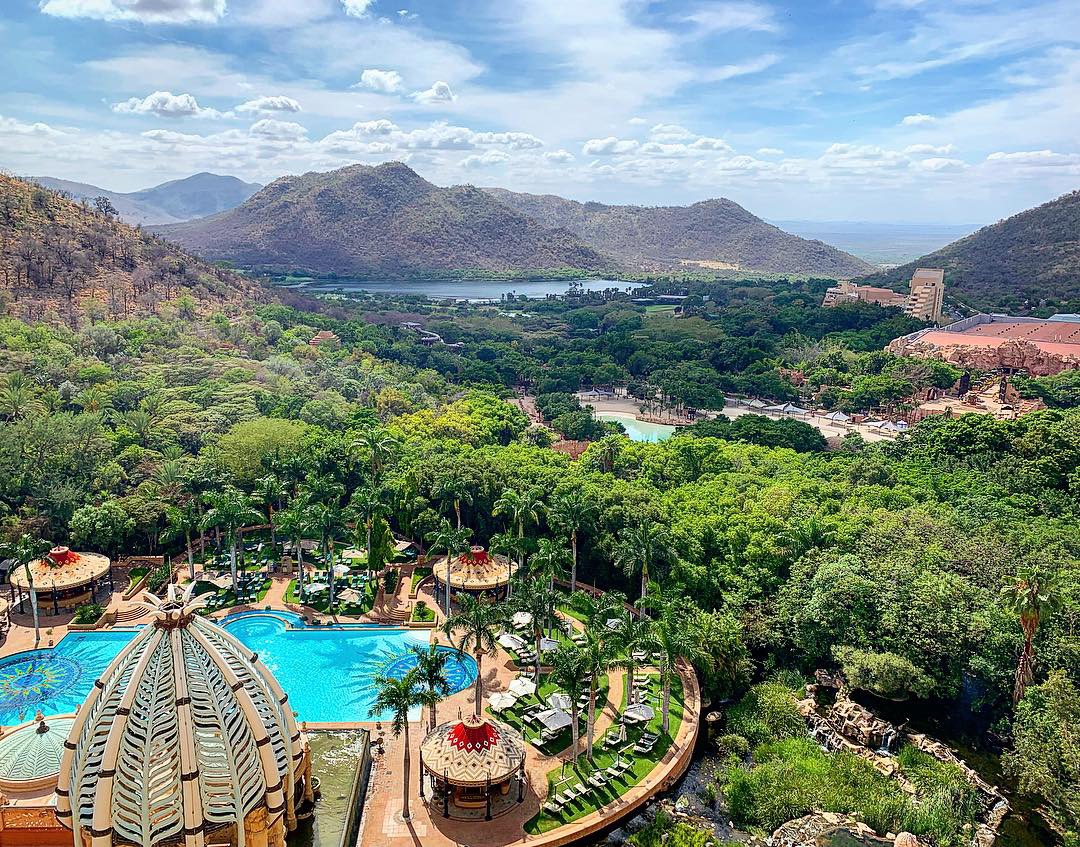 ส่องสัตว์ซาฟารี| โจฮันเนสเบิร์ก | เคปทาวน์ | Table Mountain | ชมฝูงนกเพนกวิน| แหลมกู๊ดโฮป | ลิ้มรสบาร์บีคิวเนื้อสัตว์ และ พักโรงแรมระดับ 5 ดาว THE PALACE OF THE LOST CITYสำหรับผู้ที่มีอายุต่ำกว่า 18 ปี (ดูข้อมูลท้ายโปรแกรม)ต้องมีสำเนาสูติบัตร พร้อมแปลเป็นภาษาอังกฤษ และ ต้องมีการประทับตรารับรองจากกงสุลเท่านั้น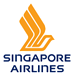 เงื่อนไขการให้บริการ1.        ชำระเงินมัดจำท่านละ 20,000 บาท โดยโอนเข้าบัญชี ที่นั่งจะยืนยันเมื่อได้รับเงินมัดจำแล้วเท่านั้น2.	ส่งสำเนาหน้าพาสปอร์ตของผู้ที่เดินทาง ที่มีอายุการใช้งานไม่น้อยกว่า 6 เดือน เพื่อทำการจองคิวยื่นวีซ่าภายใน 3 วันนับจากวันจอง หากไม่ส่งสำเนาหน้าพาสปอร์ตทางบริษัทขออนุญาตยกเลิกการจองทัวร์โดยอัตโนมัติ3.	หากท่านที่ต้องการออกตั๋วโดยสารภายในประเทศ (กรณีลูกค้าอยู่ต่างจังหวัด) ให้ท่านติดต่อเจ้าหน้าที่ ก่อนออกบัตรโดยสารทุกครั้ง หากออกบัตรโดยสารโดยมิแจ้งเจ้าหน้าที่ ทางบริษัทขอสงวนสิทธิ์ไม่ รับผิดชอบ ค่าใช้จ่ายที่เกิดขึ้น4.	หากในคณะของท่านมีผู้ต้องการดูแลพิเศษ นั่งรถเข็น (Wheelchair), เด็ก, ผู้สูงอายุ, มีโรคประจำตัว หรือไม่สะดวกในการเดินทางท่องเที่ยวในระยะเวลาเกินกว่า 4-5 ชั่วโมงติดต่อกัน ท่านและครอบครัวต้องให้การดูแลสมาชิกภายในครอบครัวของท่านเอง เนื่องจากการเดินทางเป็นหมู่คณะ หัวหน้าทัวร์มีความจำเป็นต้องดูแลคณะทัวร์ทั้งหมดอัตราค่าบริการนี้รวม1 	ค่าตั๋วเครื่องบิน ชั้นประหยัด (Economy Class) ที่ระบุวันเดินทางไปกลับพร้อมคณะ (ในกรณีมีความประสงค์อยู่ต่อ จะต้องไม่เกินจำนวนวัน และอยู่ภายใต้เงื่อนไขของสายการบิน)2.	ค่าภาษีสนามบินทุกแห่งตามรายการ3.	ค่ารถโค้ชปรับอากาศนำเที่ยวตามรายการ 4.	ค่าห้องพักในโรงแรมตามที่ระบุในรายการหรือเทียบเท่า (3 ดาว – 4 ดาว)5.	ค่าอาหารตามที่ระบุในรายการ6.	ค่าเข้าชมสถานที่ท่องเที่ยวตามรายการ7.	ค่าประกันภัยการเดินทางรายบุคคล (หากต้องการเงื่อนไขกรมธรรม์สอบถามได้จากเจ้าหน้าที่)	ค่าประกันอุบัติเหตุคุ้มครองในระหว่างการเดินทางวงเงินไม่เกินท่านละ 1,000,000 บาท 	ค่ารักษาพยาบาลในกรณีเกิดอุบัติเหตุวงเงินไม่เกินท่านละ 500,000 บาท (ตามเงื่อนไขกรมธรรม์)	ลูกค้าท่านใดสนใจ ซื้อประกันการเดินทางสำหรับครอบคลุมเรื่องสุขภาพสามารถสอบถามข้อมูล เพิ่มเติมกับทางบริษัทได้ 	เบี้ยประกันเริ่มต้น 341 บาท [ระยะเวลา 4-6 วัน]	เบี้ยประกันเริ่มต้น 395 บาท [ระยะเวลา 7-10 วัน] 	**ความครอบคลุมผู้เอาประกันที่มีอายุตั้งแต่แรกเกิด ถึง 85 ปี ** 	 [รักษาพยาบาล 2 ล้าน, เสียชีวิตหรือเสียอวัยวะจากอุบัติเหตุ 1.5 ล้านบาท]8.	ค่ามัคคุเทศก์ของบริษัทดูแลตลอดการเดินทาง (ไม่รวมทิปมัคคุเทศก์) 9.	ค่าภาษีมูลค่าเพิ่ม 7% (เฉพาะค่าบริการ)อัตราค่าบริการนี้ไม่รวม1.	ค่าธรรมเนียมการจัดทำหนังสือเดินทาง2.	ค่าใช้จ่ายส่วนตัว อาทิเช่น   ค่าเครื่องดื่มที่สั่งพิเศษ, ค่าโทรศัพท์, ค่าซักรีด, ค่าธรรมเนียมหนังสือเดินทาง, ค่าน้ำหนักเกินจากทางสายการบินกำหนดเกินกว่า 23 กก.และมากกว่า 1 ชิ้น, ค่ารักษาพยาบาล กรณีเกิดการเจ็บป่วยจากโรคประจำตัว, ค่ากระเป๋าเดินทางหรือของมีค่าที่สูญหายในระหว่างการเดินทาง เป็นต้น3.	ค่าธรรมเนียมน้ำมันและภาษีสนามบิน ในกรณีที่สายการบินมีการปรับขึ้นราคา4.	ค่าบริการยกกระเป๋าในโรงแรม ซึ่งท่านจะต้องดูแลกระเป๋าและทรัพย์สินด้วยตัวท่านเอง6.	ค่าทิปมัคคุเทศก์จากเมืองไทย (24 USD)7.	ค่าทิปไกด์ท้องถิ่นและคนขับรถ (30 USD)เงื่อนไขการชำระค่าทัวร์ส่วนที่เหลือทางบริษัทขอเก็บค่าทัวร์ส่วนที่เหลือ 20 วันก่อนการเดินทางข้อมูลเพิ่มเติมเรื่องตั๋วเครื่องบินและที่นั่งบนเครื่องบิน1.	ทางบริษัทได้สำรองที่นั่งพร้อมชำระเงินมัดจำค่าตั๋วเครื่องบินแล้ว  หากท่านยกเลิกทัวร์ ไม่ว่าจะด้วยสาเหตุใด ทางบริษัทขอสงวนสิทธิ์การเรียกเก็บค่ามัดจำตั๋วเครื่องบิน ซึ่งมีค่าใช้จ่าย ประมาณ 1,000 – 5,000 บาท  แล้วแต่สายการบินและช่วงเวลาเดินทาง  2. 	หากตั๋วเครื่องบินทำการออกแล้ว แต่ท่านไม่สารถออกเดินทางได้ ทางบริษัทขอสงวนสิทธิ์เรียกเก็บค่าใช้จ่ายตามที่เกิดขึ้นจริง และรอ Refund จากทางสายการบิน ใช้เวลาประมาณ 3- 6 เดือนเป็นอย่างน้อย3. 	นั่งที่ Long Leg โดยปกติอยู่บริเวณทางออกประตูฉุกเฉิน และผู้ที่จะนั่งต้องมีคุณสมบัติตรงตามที่สายการบินกำหนด เช่น ต้องเป็นผู้ที่มีร่างกายแข็งแรง และช่วยเหลือผู้อื่นได้อย่างรวดเร็วในกรณีที่เครื่องบินมีปัญหา เช่น สามารถเปิดประตูฉุกเฉินได้ (น้ำหนักประมาณ 20 กิโลกรัม) ไม่ใช่ผู้ที่มีปัญหาทางด้านสุขภาพและร่างกาย และอำนาจในการให้ที่นั่ง Long leg ขึ้นอยู่กับทางเจ้าหน้าที่เช็คอินสายการบิน ตอนเวลาที่เช็คอินเท่านั้นกรณียกเลิกการเดินทาง1.	แจ้งยกเลิก 45 วัน ขึ้นไปก่อนการเดินทาง	คืนค่าใช้จ่ายทั้งหมด2.	แจ้งยกเลิกภายใน 30-44 วันก่อนเดินทาง	เก็บค่าใช้จ่าย ท่านละ 10,000 บาท 3.	แจ้งยกเลิกภายใน 16-29 วันก่อนเดินทาง	เก็บค่าใช้จ่าย ท่านละ 20,000 บาท4.	แจ้งยกเลิกน้อยกว่า 15 วันก่อนเดินทาง	ทางบริษัทฯขอสงวนสิทธิ์ เก็บค่าใช้จ่ายทั้งหมด5.	บริษัทขอสงวนสิทธิ์ในการเก็บค่าใช้จ่ายทั้งหมดกรณีท่านยกเลิกการเดินทางและมีผลทำให้คณะเดินทางไม่ครบตามจำนวนที่ บริษัทฯกำหนดไว้ (30ท่านขึ้นไป) เนื่องจากเกิดความเสียหายต่อทางบริษัทและผู้เดินทางอื่นที่เดินทางในคณะเดียวกันบริษัทต้องนำไปชำระค่าเสียหายต่างๆที่เกิดจากการยกเลิกของท่าน 6.	กรณีเจ็บป่วย จนไม่สามารถเดินทางได้ ซึ่งจะต้องมีใบรับรองแพทย์จากโรงพยาบาลรับรอง บริษัทฯจะทำการเลื่อนการเดินทางของท่าน  ไปยังคณะต่อไปแต่ทั้งนี้ท่านจะต้องเสียค่าใช้จ่ายที่ไม่สามารถเรียกคืนได้คือ ค่าธรรมเนียมในการมัดจำตั๋ว และค่าธรรมเนียมวีซ่าตามที่ สถานทูตฯ เรียกเก็บ 7.	กรณียื่นวีซ่าแล้วไม่ได้รับการอนุมัติวีซ่าจากทางสถานทูต (วีซ่าไม่ผ่าน) และท่านได้ชำระค่าทัวร์หรือมัดจำมาแล้ว ทางบริษัทฯ ขอเก็บเฉพาะค่าใช้จ่ายที่เกิดขึ้นจริง เช่น ค่าวีซ่าและค่าบริการยื่นวีซ่า / ค่ามัดจำตั๋วเครื่องบิน หรือค่าตั๋วเครื่องบิน (กรณีออกตั๋วเครื่องบินแล้ว) ค่าส่วนต่างในกรณีที่กรุ๊ปออกเดินทางไม่ครบตามจำนวน 8.	กรณีวีซ่าผ่านแล้ว แจ้งยกเลิกก่อนหรือหลังออกตั๋วโดยสาร บริษัทฯ ขอสงวนสิทธิ์ในการไม่คืนค่าทัวร์ทั้งหมด9.	กรณีผู้เดินทางไม่สามารถเข้า-ออกเมืองได้ เนื่องจากปลอมแปลงหรือการห้ามของเจ้าหน้าที่ ไม่ว่าเหตุผลใดๆตามทางบริษัทของสงวนสิทธิ์ในการ ไม่คืนค่าทัวร์ทั้งหมดข้อมูลเพิ่มเติมเรื่องโรงแรมที่พัก1.	เนื่องจากการวางแปลนห้องพักของแต่ละโรงแรมแตกต่างกัน จึงอาจทำให้ห้องพักแบบห้องเดี่ยว (Single) ,ห้องคู่ (Twin/Double) และห้องพักแบบ 3 ท่าน/3 เตียง (Triple Room) ห้องพักต่างประเภทอาจจะไม่ติดกันและบางโรงแรม  อาจจะไม่มีห้องพักแบบ 3 ท่าน แต่อาจจะได้เป็น 1 เตียงใหญ่กับ 1 เตียงพับเสริม2.	โรงแรมส่วนใหญ่อาจจะไม่มีเครื่องปรับอากาศเนื่องจากอยู่ในแถบที่มีอุณหภูมิต่ำ3.	กรณีที่มีงานจัดประชุมนานาชาติ (Trade air) เป็นผลให้ค่าโรงแรมสูงขึ้นมากและห้องพักในเมืองเต็ม บริษัทฯขอสงวนสิทธิ์ในการปรับเปลี่ยนหรือย้ายเมืองเพื่อให้เกิดความเหมาะสม4.	โรงแรมที่มีลักษณะเป็น Traditional Building ห้องที่เป็นห้องเดี่ยวอาจเป็นห้องที่มีขนาดกะทัดรัตและไม่มีอ่างอาบน้ำ ซึ่งขึ้นอยู่กับการออกแบบของแต่ละโรงแรมนั้นๆ และห้องแต่ละห้องอาจมีลักษณะแตกต่างกันข้อมูลเตรียมเอกสารการเดินทาง สำหรับผู้ที่มีอายุต่ำกว่า 18 ปีตั้งแต่วันที่ 1 มิถุนายน พ.ศ. 2558 กระทรวงมหาดไทยของแอฟริกาใต้กำหนดให้เด็กที่มีอายุต่ำกว่า 18 ปี ที่เดินทางเข้า หรือ ออก จากประเทศแอฟริกาใต้ จะต้องมีเอกสารดังต่อไปนี้A. หากเดินทางพร้อมกับบิดาและมารดา จะต้องมีสำเนาสูติบัตร พร้อมแปลเป็นภาษาอังกฤษ และ ต้องมีการประทับตรารับรองจากกงสุลเท่านั้นB. หากเดินทางกับบิดา หรือ มารดา ท่านใดท่านหนึ่ง จะต้องมีสำเนาสูติบัตร พร้อมแปลเป็นภาษาอังกฤษ และ ต้องมีการประทับตรารับรองจากกงสุลเท่านั้น หนังสือยินยอมที่เป็นลายลักษณ์อักษรจากบิดา หรือ มารดาที่ไม่ได้เดินทางมาด้วย และหนังสือยินยอมต้องมีอายุไม่เกิน 4 เดือนก่อนวันเดินทาง      ในกรณีที่ผู้ที่มีอายุต่ำกว่า 18 ปี และอยู่ในการดูแลของบิดา หรือ มารดาเพียงท่านเดียว จะต้องมีคำสั่งศาลที่ให้สิทธิในการดูแลเด็กโดยสมบูรณ์แก่บิดาหรือมารดาที่เดินทางพร้อมกับเด็กในกรณีที่บิดา หรือ มารดาท่านใดท่านหนึ่งเสียชีวิตแล้ว ให้นำใบมรณะบัตรมาแสดงC. หากเดินทางกับผู้ใหญ่ที่ไม่ใช่ บิดามารดาสำเนาสูติบัตร พร้อมแปลเป็นภาษาอังกฤษ และ ต้องมีการประทับตรารับรองจากกงสุลเท่านั้น หนังสือยินยอมให้เดินทางที่เป็นลายลักษณ์อักษรจากบิดามารดา หรือผู้ปกครองตามกฎหมาย และสำเนาเอกสารบัตรประจำตัวประชาชน ของบิดามารดา หรือผู้ปกครองตามกฏหมาย และที่อยู่และหมายเลขโทรศัพท์ที่ติดต่อได้ของบิดามารดา หรือผู้ปกครองตามกฏหมายD. หากเด็กเดินทางคนเดียวสำเนาสูติบัตร พร้อมแปลเป็นภาษาอังกฤษ และ ต้องมีการประทับตรารับรองจากกงสุลเท่านั้น และจดหมายรับรองของผู้ที่มารับเด็กที่ประเทศแอฟริกาใต้ ต้องมี ที่อยู่ และรายละเอียดข้อมูลเพื่อการติดต่อ และสำเนาเอกสารบัตรประจำตัวประชาชนของผู้ที่มารับเด็ก รวมถึง วีซ่า หรือ ใบอนุญาตอยู่อาศัย (หากมีการขอตรวจสอบ) และที่อยู่และหมายเลขโทรศัพท์ที่ติดต่อได้ของบิดามารดา หรือผู้ปกครองตามกฏหมาย และบุคคลที่เด็กจะไปอยู่อาศัยด้วยในแอฟริกา เอกสารอย่างใดอย่างหนึ่งหนังสือยินยอมให้เดินทางที่เป็นลายลักษณ์อักษรจากบิดาและมารดา หรือผู้ปกครองตามกฎหมาย หรือเอกสารแสดงความยินยอมของบิดาหรือมารดา ท่านใดท่านหนึ่งพร้อมกับ คำสั่งศาลที่ให้สิทธิในการดูแลเด็กโดยสมบูรณ์โปรดทราบในใบแจ้งเกิดจะต้องมีข้อมูลของบิดาและมารดาของเด็ก หากเอกสารไม่ใช่ภาษาอังกฤษ จะต้องแปลเอกสารฉบับนั้นเป็นภาษาอังกฤษ และต้องได้รับการรับรองจากประเทศที่ออกเอกสารฉบับนั้น หากผู้โดยสารเดินทางโดยที่ไม่มีเอกสารเหล่านี้ อาจถูกปฏิเสธในการเดินทางเข้า หรือเดินทางออกจากประเทศแอฟริกาใต้ข้อกำหนดที่ระบุข้างต้นอาจไม่มีผลบังคับใช้กับผู้โดยสารที่อยู่ในระหว่างการเปลี่ยนเครื่อง เว้นแต่ผู้โดยสารท่านนั้นจำเป็นต้องมีวีซ่าในการเดินทางผ่านควรยื่นหนังสือรับรองฉบับสมบูรณ์ระหว่างกระบวนการขอวีซ่าในการเดินทางผ่าน และผู้เดินทางควรพกทั้งหนังสือรับรองและวีซ่าติดตัวไว้ขณะเดินทางข้อยกเว้น :หากผู้โดยสารที่อายุต่ำกว่า 18ปี เดินทางสู่แอฟริกาใต้ก่อนวันที่ 1 มิถุนายน พ.ศ.2558 สามารถเดินทางได้โดยที่ยังไม่ต้องมีเอกสารเหล่านี้ โดยสามารถเดินทางกลับหลังวันที่ 1 มิถุนายน พ.ศ.2558 ได้ผู้โดยสารที่อายุต่ำกว่า 18ปี ไม่จำเป็นต้องมีเอกสารหากเป็นการเดินทางผ่านเพื่อเปลี่ยนเครื่องที่สนามบินนานาชาติผู้โดยสารที่อายุต่ำกว่า 18ปี และถือวีซ่าแอฟริกาใต้ ไม่จำเป็นต้องแสดงเอกสารเหล่านี้ในกรณีที่บางประเทศได้มีการรับรองชื่อผู้ปกครองอย่างเป็นทางการในหนังสือเดินทางของเด็ก เอกสารเหล่านี้สามารถใช้ยืนแสดงหลักฐานแทนได้ (ตัวอย่างเช่น: หนังสือเดินทางของอินเดียที่มีระบุชื่อผู้ปกครองของเด็ก สามารถใช้เอกสารนี้ยื่นแทนเอกสารใบแจ้งเกิดได้วันที่ 1วันที่ 1กรุงเทพฯ – สิงคโปร์  กรุงเทพฯ – สิงคโปร์  กรุงเทพฯ – สิงคโปร์  กรุงเทพฯ – สิงคโปร์  กรุงเทพฯ – สิงคโปร์  กรุงเทพฯ – สิงคโปร์  กรุงเทพฯ – สิงคโปร์  18.00 น.	18.00 น.	คณะพร้อมกัน ณ สนามบินสุวรรณภูมิ อาคารผู้โดยสารระหว่างประเทศ เคาน์เตอร์สายการบินสิงคโปร์ แอร์ไลน์  พบเจ้าหน้าที่คอยอำนวยความสะดวกให้กับท่านคณะพร้อมกัน ณ สนามบินสุวรรณภูมิ อาคารผู้โดยสารระหว่างประเทศ เคาน์เตอร์สายการบินสิงคโปร์ แอร์ไลน์  พบเจ้าหน้าที่คอยอำนวยความสะดวกให้กับท่านคณะพร้อมกัน ณ สนามบินสุวรรณภูมิ อาคารผู้โดยสารระหว่างประเทศ เคาน์เตอร์สายการบินสิงคโปร์ แอร์ไลน์  พบเจ้าหน้าที่คอยอำนวยความสะดวกให้กับท่านคณะพร้อมกัน ณ สนามบินสุวรรณภูมิ อาคารผู้โดยสารระหว่างประเทศ เคาน์เตอร์สายการบินสิงคโปร์ แอร์ไลน์  พบเจ้าหน้าที่คอยอำนวยความสะดวกให้กับท่านคณะพร้อมกัน ณ สนามบินสุวรรณภูมิ อาคารผู้โดยสารระหว่างประเทศ เคาน์เตอร์สายการบินสิงคโปร์ แอร์ไลน์  พบเจ้าหน้าที่คอยอำนวยความสะดวกให้กับท่านคณะพร้อมกัน ณ สนามบินสุวรรณภูมิ อาคารผู้โดยสารระหว่างประเทศ เคาน์เตอร์สายการบินสิงคโปร์ แอร์ไลน์  พบเจ้าหน้าที่คอยอำนวยความสะดวกให้กับท่านคณะพร้อมกัน ณ สนามบินสุวรรณภูมิ อาคารผู้โดยสารระหว่างประเทศ เคาน์เตอร์สายการบินสิงคโปร์ แอร์ไลน์  พบเจ้าหน้าที่คอยอำนวยความสะดวกให้กับท่าน21.10 น.21.10 น.ออกเดินทางสู่สิงคโปร์ โดยสายการบินสิงคโปร์ เที่ยวบินที่ SQ 981ออกเดินทางสู่สิงคโปร์ โดยสายการบินสิงคโปร์ เที่ยวบินที่ SQ 981ออกเดินทางสู่สิงคโปร์ โดยสายการบินสิงคโปร์ เที่ยวบินที่ SQ 981ออกเดินทางสู่สิงคโปร์ โดยสายการบินสิงคโปร์ เที่ยวบินที่ SQ 981ออกเดินทางสู่สิงคโปร์ โดยสายการบินสิงคโปร์ เที่ยวบินที่ SQ 981ออกเดินทางสู่สิงคโปร์ โดยสายการบินสิงคโปร์ เที่ยวบินที่ SQ 981ออกเดินทางสู่สิงคโปร์ โดยสายการบินสิงคโปร์ เที่ยวบินที่ SQ 981วันที่ 2วันที่ 2สิงคโปร์ – โจฮันเนสเบิร์ก – พริทอเรีย – Union Building – เมืองซันซิตี้ –  Game Driveสิงคโปร์ – โจฮันเนสเบิร์ก – พริทอเรีย – Union Building – เมืองซันซิตี้ –  Game Driveสิงคโปร์ – โจฮันเนสเบิร์ก – พริทอเรีย – Union Building – เมืองซันซิตี้ –  Game Driveสิงคโปร์ – โจฮันเนสเบิร์ก – พริทอเรีย – Union Building – เมืองซันซิตี้ –  Game Driveสิงคโปร์ – โจฮันเนสเบิร์ก – พริทอเรีย – Union Building – เมืองซันซิตี้ –  Game Driveสิงคโปร์ – โจฮันเนสเบิร์ก – พริทอเรีย – Union Building – เมืองซันซิตี้ –  Game Driveสิงคโปร์ – โจฮันเนสเบิร์ก – พริทอเรีย – Union Building – เมืองซันซิตี้ –  Game Drive00.25 น.00.25 น.ถึงสนามบินชางฮี ประเทศสิงคโปร์  เพื่อรอเปลี่ยนเครื่องถึงสนามบินชางฮี ประเทศสิงคโปร์  เพื่อรอเปลี่ยนเครื่องถึงสนามบินชางฮี ประเทศสิงคโปร์  เพื่อรอเปลี่ยนเครื่องถึงสนามบินชางฮี ประเทศสิงคโปร์  เพื่อรอเปลี่ยนเครื่องถึงสนามบินชางฮี ประเทศสิงคโปร์  เพื่อรอเปลี่ยนเครื่องถึงสนามบินชางฮี ประเทศสิงคโปร์  เพื่อรอเปลี่ยนเครื่องถึงสนามบินชางฮี ประเทศสิงคโปร์  เพื่อรอเปลี่ยนเครื่อง01.30 น.01.30 น.ออกเดินทางต่อ โดยสายการบินสิงคโปร์ แอร์ไลน์ เที่ยวบินที่ SQ 478ออกเดินทางต่อ โดยสายการบินสิงคโปร์ แอร์ไลน์ เที่ยวบินที่ SQ 478ออกเดินทางต่อ โดยสายการบินสิงคโปร์ แอร์ไลน์ เที่ยวบินที่ SQ 478ออกเดินทางต่อ โดยสายการบินสิงคโปร์ แอร์ไลน์ เที่ยวบินที่ SQ 478ออกเดินทางต่อ โดยสายการบินสิงคโปร์ แอร์ไลน์ เที่ยวบินที่ SQ 478ออกเดินทางต่อ โดยสายการบินสิงคโปร์ แอร์ไลน์ เที่ยวบินที่ SQ 478ออกเดินทางต่อ โดยสายการบินสิงคโปร์ แอร์ไลน์ เที่ยวบินที่ SQ 47806.10 น.06.10 น.ถึงสนามบินโจฮันเนสเบิร์ก ประเทศแอฟริกาใต้ (South Africa) (เวลาท้องถิ่นช้ากว่าประเทศไทย 5 ชั่วโมง) จากนั้นนำท่านเดินทางสู่จากนั้นนำท่านสู่ “City of Jacaranda”   อันสะพรั่งไปทั่วเมืองทุกปีในช่วงเดือนตุลาคม เป็นสัญลักษณ์ประจำเมืองอันโดดเด่น คือดอกไม้สีม่วงสด คือดอกแจ๊กการันดา (Jacaranda) ***ดอก แจ๊กการันดา จะบานทุกปลายเดือนกันยายนจนถึงกลางเดือนพฤศจิกายนของทุกปี***  โดยชื่อของเมืองคือ เมืองพริทอเรีย (Pretoria) นามนี้คือวีรบุรุษผู้กล้าเมื่อครั้งอดีตกาลนามว่า แอนดีส์ พรีทอรีอัส (Andries Pretorius) ปัจจุบันมีความสำคัญเมืองหลวงด้านการบริหารของแอฟริกาใต้ จึงมีสถานที่สำคัญมากมาย ชมภายนอกพิพิธภัณฑ์วูร์เทรคเกอร์ (Voortrekker Monument & Museum) อนุสรณ์สถานฉลองครบรอบ 100 ปีสงครามกับพื้นเมือง อีกทั้งวิถีแห่งชาวบัวร์ชนพื้นเมืองผิวขาวกับการอพยพ จากนั้นนำท่านถ่ายรูปด้านนอกกับบริเวณ Union Building ซึ่งบริเวณนี้เป็นสถานที่ตั้งของทำเนียบประธานาธิปดีของแอฟริกาใต้ ซึ่งมีเหตุการณ์สำคัญต่างๆของประวัติศาสตร์เกิดขึ้นที่นี่ ให้ท่านได้อิสระถ่ายรูปคู่กับรูปปั้นอดีตประธานาธิปดีเนลสัน แมนเดลา (Nelson Mandala) ที่ยืนตระหง่านอยู่เหนือสวน แมนเดลาเข้ารับตำแหน่งที่นี่เมื่อปี 1994 เป็นประธานาธิบดีที่ได้รับเลือกตามระบอบประชาธิปไตยคนแรกของแอฟริกาใต้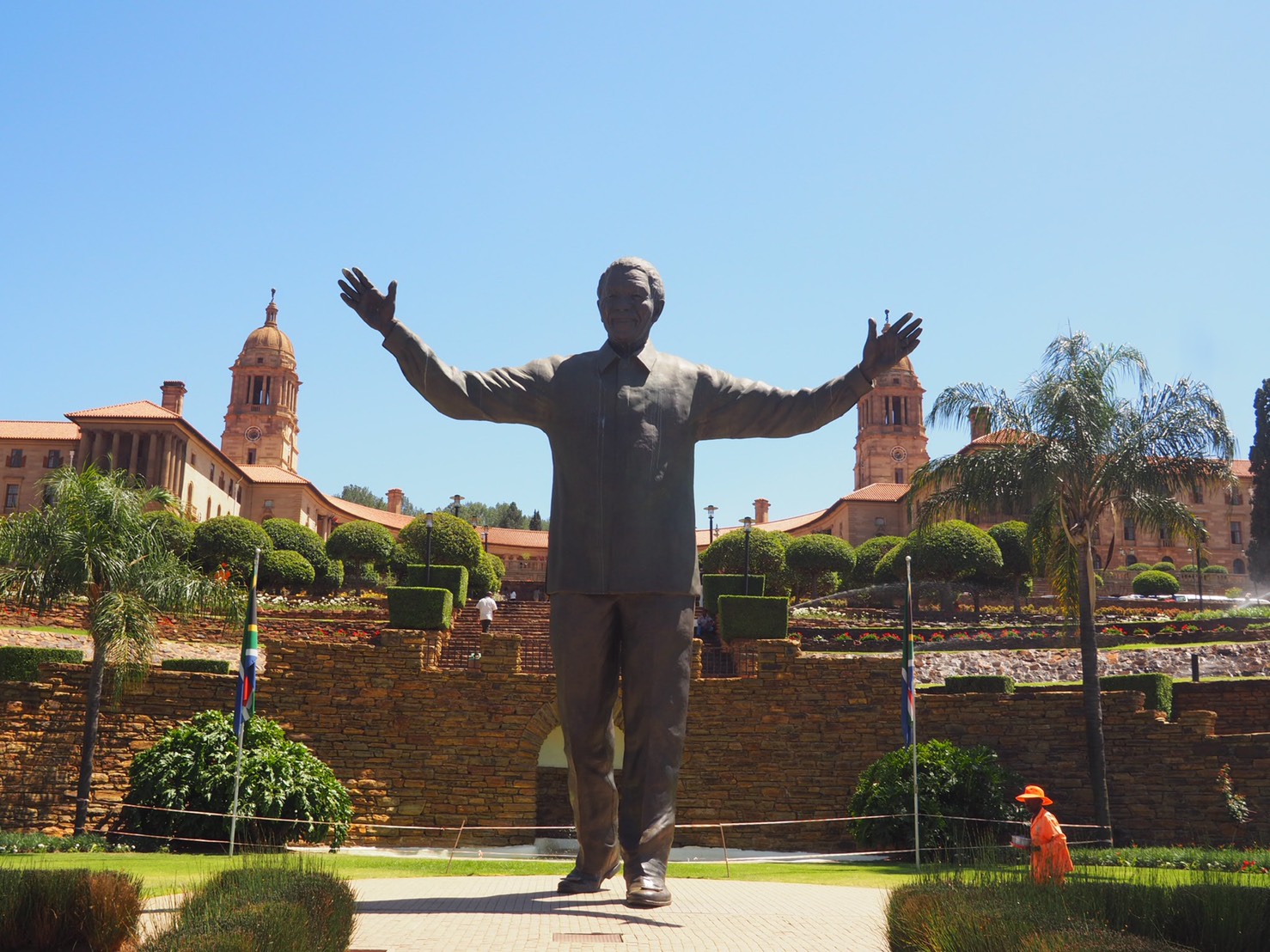 ถึงสนามบินโจฮันเนสเบิร์ก ประเทศแอฟริกาใต้ (South Africa) (เวลาท้องถิ่นช้ากว่าประเทศไทย 5 ชั่วโมง) จากนั้นนำท่านเดินทางสู่จากนั้นนำท่านสู่ “City of Jacaranda”   อันสะพรั่งไปทั่วเมืองทุกปีในช่วงเดือนตุลาคม เป็นสัญลักษณ์ประจำเมืองอันโดดเด่น คือดอกไม้สีม่วงสด คือดอกแจ๊กการันดา (Jacaranda) ***ดอก แจ๊กการันดา จะบานทุกปลายเดือนกันยายนจนถึงกลางเดือนพฤศจิกายนของทุกปี***  โดยชื่อของเมืองคือ เมืองพริทอเรีย (Pretoria) นามนี้คือวีรบุรุษผู้กล้าเมื่อครั้งอดีตกาลนามว่า แอนดีส์ พรีทอรีอัส (Andries Pretorius) ปัจจุบันมีความสำคัญเมืองหลวงด้านการบริหารของแอฟริกาใต้ จึงมีสถานที่สำคัญมากมาย ชมภายนอกพิพิธภัณฑ์วูร์เทรคเกอร์ (Voortrekker Monument & Museum) อนุสรณ์สถานฉลองครบรอบ 100 ปีสงครามกับพื้นเมือง อีกทั้งวิถีแห่งชาวบัวร์ชนพื้นเมืองผิวขาวกับการอพยพ จากนั้นนำท่านถ่ายรูปด้านนอกกับบริเวณ Union Building ซึ่งบริเวณนี้เป็นสถานที่ตั้งของทำเนียบประธานาธิปดีของแอฟริกาใต้ ซึ่งมีเหตุการณ์สำคัญต่างๆของประวัติศาสตร์เกิดขึ้นที่นี่ ให้ท่านได้อิสระถ่ายรูปคู่กับรูปปั้นอดีตประธานาธิปดีเนลสัน แมนเดลา (Nelson Mandala) ที่ยืนตระหง่านอยู่เหนือสวน แมนเดลาเข้ารับตำแหน่งที่นี่เมื่อปี 1994 เป็นประธานาธิบดีที่ได้รับเลือกตามระบอบประชาธิปไตยคนแรกของแอฟริกาใต้ถึงสนามบินโจฮันเนสเบิร์ก ประเทศแอฟริกาใต้ (South Africa) (เวลาท้องถิ่นช้ากว่าประเทศไทย 5 ชั่วโมง) จากนั้นนำท่านเดินทางสู่จากนั้นนำท่านสู่ “City of Jacaranda”   อันสะพรั่งไปทั่วเมืองทุกปีในช่วงเดือนตุลาคม เป็นสัญลักษณ์ประจำเมืองอันโดดเด่น คือดอกไม้สีม่วงสด คือดอกแจ๊กการันดา (Jacaranda) ***ดอก แจ๊กการันดา จะบานทุกปลายเดือนกันยายนจนถึงกลางเดือนพฤศจิกายนของทุกปี***  โดยชื่อของเมืองคือ เมืองพริทอเรีย (Pretoria) นามนี้คือวีรบุรุษผู้กล้าเมื่อครั้งอดีตกาลนามว่า แอนดีส์ พรีทอรีอัส (Andries Pretorius) ปัจจุบันมีความสำคัญเมืองหลวงด้านการบริหารของแอฟริกาใต้ จึงมีสถานที่สำคัญมากมาย ชมภายนอกพิพิธภัณฑ์วูร์เทรคเกอร์ (Voortrekker Monument & Museum) อนุสรณ์สถานฉลองครบรอบ 100 ปีสงครามกับพื้นเมือง อีกทั้งวิถีแห่งชาวบัวร์ชนพื้นเมืองผิวขาวกับการอพยพ จากนั้นนำท่านถ่ายรูปด้านนอกกับบริเวณ Union Building ซึ่งบริเวณนี้เป็นสถานที่ตั้งของทำเนียบประธานาธิปดีของแอฟริกาใต้ ซึ่งมีเหตุการณ์สำคัญต่างๆของประวัติศาสตร์เกิดขึ้นที่นี่ ให้ท่านได้อิสระถ่ายรูปคู่กับรูปปั้นอดีตประธานาธิปดีเนลสัน แมนเดลา (Nelson Mandala) ที่ยืนตระหง่านอยู่เหนือสวน แมนเดลาเข้ารับตำแหน่งที่นี่เมื่อปี 1994 เป็นประธานาธิบดีที่ได้รับเลือกตามระบอบประชาธิปไตยคนแรกของแอฟริกาใต้ถึงสนามบินโจฮันเนสเบิร์ก ประเทศแอฟริกาใต้ (South Africa) (เวลาท้องถิ่นช้ากว่าประเทศไทย 5 ชั่วโมง) จากนั้นนำท่านเดินทางสู่จากนั้นนำท่านสู่ “City of Jacaranda”   อันสะพรั่งไปทั่วเมืองทุกปีในช่วงเดือนตุลาคม เป็นสัญลักษณ์ประจำเมืองอันโดดเด่น คือดอกไม้สีม่วงสด คือดอกแจ๊กการันดา (Jacaranda) ***ดอก แจ๊กการันดา จะบานทุกปลายเดือนกันยายนจนถึงกลางเดือนพฤศจิกายนของทุกปี***  โดยชื่อของเมืองคือ เมืองพริทอเรีย (Pretoria) นามนี้คือวีรบุรุษผู้กล้าเมื่อครั้งอดีตกาลนามว่า แอนดีส์ พรีทอรีอัส (Andries Pretorius) ปัจจุบันมีความสำคัญเมืองหลวงด้านการบริหารของแอฟริกาใต้ จึงมีสถานที่สำคัญมากมาย ชมภายนอกพิพิธภัณฑ์วูร์เทรคเกอร์ (Voortrekker Monument & Museum) อนุสรณ์สถานฉลองครบรอบ 100 ปีสงครามกับพื้นเมือง อีกทั้งวิถีแห่งชาวบัวร์ชนพื้นเมืองผิวขาวกับการอพยพ จากนั้นนำท่านถ่ายรูปด้านนอกกับบริเวณ Union Building ซึ่งบริเวณนี้เป็นสถานที่ตั้งของทำเนียบประธานาธิปดีของแอฟริกาใต้ ซึ่งมีเหตุการณ์สำคัญต่างๆของประวัติศาสตร์เกิดขึ้นที่นี่ ให้ท่านได้อิสระถ่ายรูปคู่กับรูปปั้นอดีตประธานาธิปดีเนลสัน แมนเดลา (Nelson Mandala) ที่ยืนตระหง่านอยู่เหนือสวน แมนเดลาเข้ารับตำแหน่งที่นี่เมื่อปี 1994 เป็นประธานาธิบดีที่ได้รับเลือกตามระบอบประชาธิปไตยคนแรกของแอฟริกาใต้ถึงสนามบินโจฮันเนสเบิร์ก ประเทศแอฟริกาใต้ (South Africa) (เวลาท้องถิ่นช้ากว่าประเทศไทย 5 ชั่วโมง) จากนั้นนำท่านเดินทางสู่จากนั้นนำท่านสู่ “City of Jacaranda”   อันสะพรั่งไปทั่วเมืองทุกปีในช่วงเดือนตุลาคม เป็นสัญลักษณ์ประจำเมืองอันโดดเด่น คือดอกไม้สีม่วงสด คือดอกแจ๊กการันดา (Jacaranda) ***ดอก แจ๊กการันดา จะบานทุกปลายเดือนกันยายนจนถึงกลางเดือนพฤศจิกายนของทุกปี***  โดยชื่อของเมืองคือ เมืองพริทอเรีย (Pretoria) นามนี้คือวีรบุรุษผู้กล้าเมื่อครั้งอดีตกาลนามว่า แอนดีส์ พรีทอรีอัส (Andries Pretorius) ปัจจุบันมีความสำคัญเมืองหลวงด้านการบริหารของแอฟริกาใต้ จึงมีสถานที่สำคัญมากมาย ชมภายนอกพิพิธภัณฑ์วูร์เทรคเกอร์ (Voortrekker Monument & Museum) อนุสรณ์สถานฉลองครบรอบ 100 ปีสงครามกับพื้นเมือง อีกทั้งวิถีแห่งชาวบัวร์ชนพื้นเมืองผิวขาวกับการอพยพ จากนั้นนำท่านถ่ายรูปด้านนอกกับบริเวณ Union Building ซึ่งบริเวณนี้เป็นสถานที่ตั้งของทำเนียบประธานาธิปดีของแอฟริกาใต้ ซึ่งมีเหตุการณ์สำคัญต่างๆของประวัติศาสตร์เกิดขึ้นที่นี่ ให้ท่านได้อิสระถ่ายรูปคู่กับรูปปั้นอดีตประธานาธิปดีเนลสัน แมนเดลา (Nelson Mandala) ที่ยืนตระหง่านอยู่เหนือสวน แมนเดลาเข้ารับตำแหน่งที่นี่เมื่อปี 1994 เป็นประธานาธิบดีที่ได้รับเลือกตามระบอบประชาธิปไตยคนแรกของแอฟริกาใต้ถึงสนามบินโจฮันเนสเบิร์ก ประเทศแอฟริกาใต้ (South Africa) (เวลาท้องถิ่นช้ากว่าประเทศไทย 5 ชั่วโมง) จากนั้นนำท่านเดินทางสู่จากนั้นนำท่านสู่ “City of Jacaranda”   อันสะพรั่งไปทั่วเมืองทุกปีในช่วงเดือนตุลาคม เป็นสัญลักษณ์ประจำเมืองอันโดดเด่น คือดอกไม้สีม่วงสด คือดอกแจ๊กการันดา (Jacaranda) ***ดอก แจ๊กการันดา จะบานทุกปลายเดือนกันยายนจนถึงกลางเดือนพฤศจิกายนของทุกปี***  โดยชื่อของเมืองคือ เมืองพริทอเรีย (Pretoria) นามนี้คือวีรบุรุษผู้กล้าเมื่อครั้งอดีตกาลนามว่า แอนดีส์ พรีทอรีอัส (Andries Pretorius) ปัจจุบันมีความสำคัญเมืองหลวงด้านการบริหารของแอฟริกาใต้ จึงมีสถานที่สำคัญมากมาย ชมภายนอกพิพิธภัณฑ์วูร์เทรคเกอร์ (Voortrekker Monument & Museum) อนุสรณ์สถานฉลองครบรอบ 100 ปีสงครามกับพื้นเมือง อีกทั้งวิถีแห่งชาวบัวร์ชนพื้นเมืองผิวขาวกับการอพยพ จากนั้นนำท่านถ่ายรูปด้านนอกกับบริเวณ Union Building ซึ่งบริเวณนี้เป็นสถานที่ตั้งของทำเนียบประธานาธิปดีของแอฟริกาใต้ ซึ่งมีเหตุการณ์สำคัญต่างๆของประวัติศาสตร์เกิดขึ้นที่นี่ ให้ท่านได้อิสระถ่ายรูปคู่กับรูปปั้นอดีตประธานาธิปดีเนลสัน แมนเดลา (Nelson Mandala) ที่ยืนตระหง่านอยู่เหนือสวน แมนเดลาเข้ารับตำแหน่งที่นี่เมื่อปี 1994 เป็นประธานาธิบดีที่ได้รับเลือกตามระบอบประชาธิปไตยคนแรกของแอฟริกาใต้ถึงสนามบินโจฮันเนสเบิร์ก ประเทศแอฟริกาใต้ (South Africa) (เวลาท้องถิ่นช้ากว่าประเทศไทย 5 ชั่วโมง) จากนั้นนำท่านเดินทางสู่จากนั้นนำท่านสู่ “City of Jacaranda”   อันสะพรั่งไปทั่วเมืองทุกปีในช่วงเดือนตุลาคม เป็นสัญลักษณ์ประจำเมืองอันโดดเด่น คือดอกไม้สีม่วงสด คือดอกแจ๊กการันดา (Jacaranda) ***ดอก แจ๊กการันดา จะบานทุกปลายเดือนกันยายนจนถึงกลางเดือนพฤศจิกายนของทุกปี***  โดยชื่อของเมืองคือ เมืองพริทอเรีย (Pretoria) นามนี้คือวีรบุรุษผู้กล้าเมื่อครั้งอดีตกาลนามว่า แอนดีส์ พรีทอรีอัส (Andries Pretorius) ปัจจุบันมีความสำคัญเมืองหลวงด้านการบริหารของแอฟริกาใต้ จึงมีสถานที่สำคัญมากมาย ชมภายนอกพิพิธภัณฑ์วูร์เทรคเกอร์ (Voortrekker Monument & Museum) อนุสรณ์สถานฉลองครบรอบ 100 ปีสงครามกับพื้นเมือง อีกทั้งวิถีแห่งชาวบัวร์ชนพื้นเมืองผิวขาวกับการอพยพ จากนั้นนำท่านถ่ายรูปด้านนอกกับบริเวณ Union Building ซึ่งบริเวณนี้เป็นสถานที่ตั้งของทำเนียบประธานาธิปดีของแอฟริกาใต้ ซึ่งมีเหตุการณ์สำคัญต่างๆของประวัติศาสตร์เกิดขึ้นที่นี่ ให้ท่านได้อิสระถ่ายรูปคู่กับรูปปั้นอดีตประธานาธิปดีเนลสัน แมนเดลา (Nelson Mandala) ที่ยืนตระหง่านอยู่เหนือสวน แมนเดลาเข้ารับตำแหน่งที่นี่เมื่อปี 1994 เป็นประธานาธิบดีที่ได้รับเลือกตามระบอบประชาธิปไตยคนแรกของแอฟริกาใต้กลางวันกลางวันรับประทานอาหารกลางวัน ณ ภัตตาคารอาหารจีนรับประทานอาหารกลางวัน ณ ภัตตาคารอาหารจีนรับประทานอาหารกลางวัน ณ ภัตตาคารอาหารจีนรับประทานอาหารกลางวัน ณ ภัตตาคารอาหารจีนรับประทานอาหารกลางวัน ณ ภัตตาคารอาหารจีนรับประทานอาหารกลางวัน ณ ภัตตาคารอาหารจีนรับประทานอาหารกลางวัน ณ ภัตตาคารอาหารจีนบ่ายบ่ายจากนั้นนำท่านเดินทางต่อสู่เขตวนอุทยานสัตว์ป่าขุนเขาพีลันเนสเบิร์ก(Pilanesburg) เพื่อจากนั้นนำท่านสู่ที่พักสุดหรูและพร้อมด้วยกิจกรรมหลากหลาย เมืองซันซิตี้ (Sun City)  เมืองที่ถูกสร้างตามจินตนาการของ ชอล เคิร์ชเนอร์ มหาเศรษฐีนักลงทุนผู้มั่งคั่ง ใช้งบประมาณมหาศาล ทั้งระยะเวลายาวนานในการสร้างอย่างปราณีตและสร้างสรรค์กว่า 18 ปี จากดินแดนอันไร้ค่าในอดีตแห่งแคว้น Bophuthatswana บริเวณตอนกลางของแอฟริกาใต้ เป็นอาณาจักรอันกว้างใหญ่และพร้อมสรรพไปด้วยสถานที่พักผ่อนตากอากาศอันสวยหรูและยิ่งใหญ่อลังการรวมตัวกัน รวมทั้ง เดอะพาเลซ (The Palace) ที่สร้างขึ้นในปี ค.ศ.1992 ด้วยสถาปัตยกรรมแบบโคโลเนียนผสมแอฟริกัน เข้าสู่ที่พักสุดหรูเพียบพร้อมไปด้วยสิ่งอำนวยความสะดวกครบครัน ด้วยบริการระดับมาตรฐานโลก ท่ามกลางบรรยากาศธรรมชาติที่ท่านไม่สามารถสัมผัสได้จากที่ใดในโลก อันเป็นเอกลักษณ์โดดเด่นที่สุดของการท่องเที่ยวมายังแอฟริกาใต้ คือ ซาฟารีลอดจ์ บนผืนป่าอันอุดมสมบูรณ์นี้ ท่านจะมีโอกาสได้ถ่ายรูปและสัมผัสสัตว์ป่าแบบใกล้ชิด กับ กิจกรรมส่องสัตว์ซาฟารียามพลบค่ำ ที่พากันออกหากินในยามค่ำ อันเป็นวัฏจักรชีวิตอันน่าพิศวง ทั้งสัตว์ป่าน้อยใหญ่นานาชนิดจะพากันออกหากินในช่วงเวลานั้น ***เพื่อความปลอดภัยของผู้เดินทางเป็นสำคัญ ทางซาฟารี ขอสงวนสิทธิ์การเข้าร่วมกิจกรรมส่องสัตว์ สำหรับผู้เดินทางที่มีอายุต่ำกว่า 12 ปี และสงวนสิทธิ์ในการไม่คืนค่าใช้จ่ายในทุกกรณี***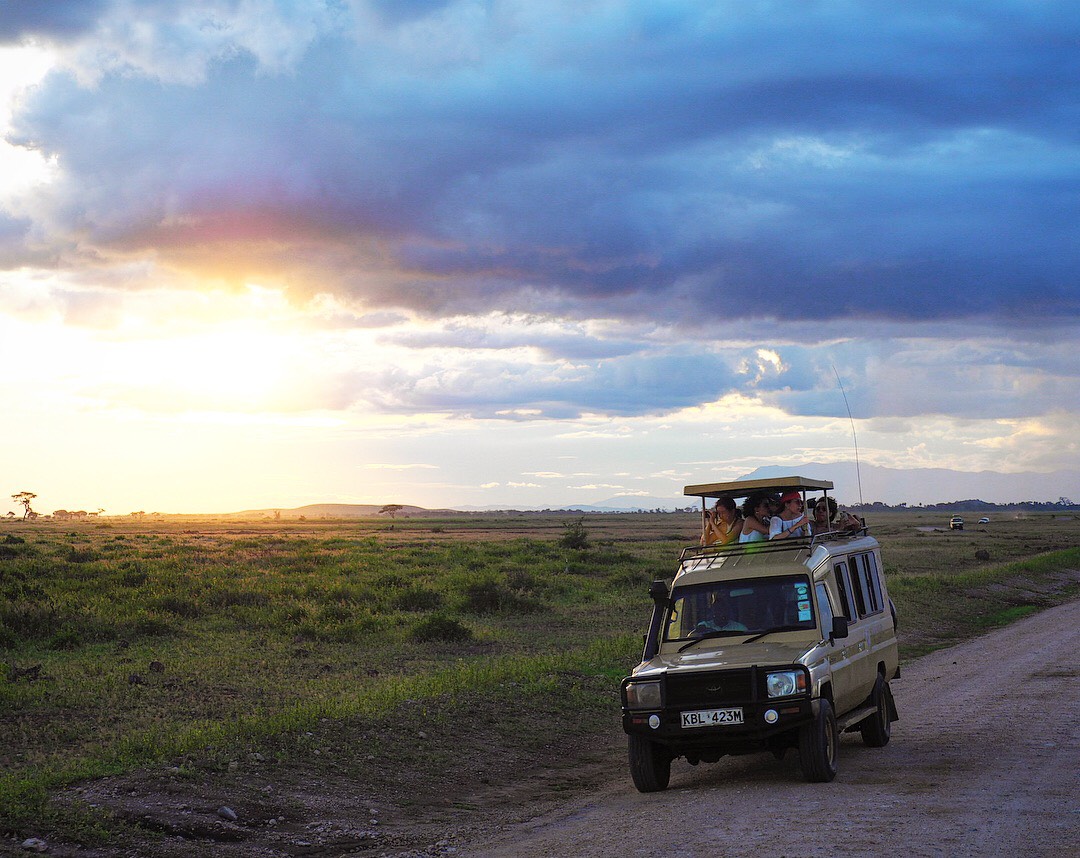 จากนั้นนำท่านเดินทางต่อสู่เขตวนอุทยานสัตว์ป่าขุนเขาพีลันเนสเบิร์ก(Pilanesburg) เพื่อจากนั้นนำท่านสู่ที่พักสุดหรูและพร้อมด้วยกิจกรรมหลากหลาย เมืองซันซิตี้ (Sun City)  เมืองที่ถูกสร้างตามจินตนาการของ ชอล เคิร์ชเนอร์ มหาเศรษฐีนักลงทุนผู้มั่งคั่ง ใช้งบประมาณมหาศาล ทั้งระยะเวลายาวนานในการสร้างอย่างปราณีตและสร้างสรรค์กว่า 18 ปี จากดินแดนอันไร้ค่าในอดีตแห่งแคว้น Bophuthatswana บริเวณตอนกลางของแอฟริกาใต้ เป็นอาณาจักรอันกว้างใหญ่และพร้อมสรรพไปด้วยสถานที่พักผ่อนตากอากาศอันสวยหรูและยิ่งใหญ่อลังการรวมตัวกัน รวมทั้ง เดอะพาเลซ (The Palace) ที่สร้างขึ้นในปี ค.ศ.1992 ด้วยสถาปัตยกรรมแบบโคโลเนียนผสมแอฟริกัน เข้าสู่ที่พักสุดหรูเพียบพร้อมไปด้วยสิ่งอำนวยความสะดวกครบครัน ด้วยบริการระดับมาตรฐานโลก ท่ามกลางบรรยากาศธรรมชาติที่ท่านไม่สามารถสัมผัสได้จากที่ใดในโลก อันเป็นเอกลักษณ์โดดเด่นที่สุดของการท่องเที่ยวมายังแอฟริกาใต้ คือ ซาฟารีลอดจ์ บนผืนป่าอันอุดมสมบูรณ์นี้ ท่านจะมีโอกาสได้ถ่ายรูปและสัมผัสสัตว์ป่าแบบใกล้ชิด กับ กิจกรรมส่องสัตว์ซาฟารียามพลบค่ำ ที่พากันออกหากินในยามค่ำ อันเป็นวัฏจักรชีวิตอันน่าพิศวง ทั้งสัตว์ป่าน้อยใหญ่นานาชนิดจะพากันออกหากินในช่วงเวลานั้น ***เพื่อความปลอดภัยของผู้เดินทางเป็นสำคัญ ทางซาฟารี ขอสงวนสิทธิ์การเข้าร่วมกิจกรรมส่องสัตว์ สำหรับผู้เดินทางที่มีอายุต่ำกว่า 12 ปี และสงวนสิทธิ์ในการไม่คืนค่าใช้จ่ายในทุกกรณี***จากนั้นนำท่านเดินทางต่อสู่เขตวนอุทยานสัตว์ป่าขุนเขาพีลันเนสเบิร์ก(Pilanesburg) เพื่อจากนั้นนำท่านสู่ที่พักสุดหรูและพร้อมด้วยกิจกรรมหลากหลาย เมืองซันซิตี้ (Sun City)  เมืองที่ถูกสร้างตามจินตนาการของ ชอล เคิร์ชเนอร์ มหาเศรษฐีนักลงทุนผู้มั่งคั่ง ใช้งบประมาณมหาศาล ทั้งระยะเวลายาวนานในการสร้างอย่างปราณีตและสร้างสรรค์กว่า 18 ปี จากดินแดนอันไร้ค่าในอดีตแห่งแคว้น Bophuthatswana บริเวณตอนกลางของแอฟริกาใต้ เป็นอาณาจักรอันกว้างใหญ่และพร้อมสรรพไปด้วยสถานที่พักผ่อนตากอากาศอันสวยหรูและยิ่งใหญ่อลังการรวมตัวกัน รวมทั้ง เดอะพาเลซ (The Palace) ที่สร้างขึ้นในปี ค.ศ.1992 ด้วยสถาปัตยกรรมแบบโคโลเนียนผสมแอฟริกัน เข้าสู่ที่พักสุดหรูเพียบพร้อมไปด้วยสิ่งอำนวยความสะดวกครบครัน ด้วยบริการระดับมาตรฐานโลก ท่ามกลางบรรยากาศธรรมชาติที่ท่านไม่สามารถสัมผัสได้จากที่ใดในโลก อันเป็นเอกลักษณ์โดดเด่นที่สุดของการท่องเที่ยวมายังแอฟริกาใต้ คือ ซาฟารีลอดจ์ บนผืนป่าอันอุดมสมบูรณ์นี้ ท่านจะมีโอกาสได้ถ่ายรูปและสัมผัสสัตว์ป่าแบบใกล้ชิด กับ กิจกรรมส่องสัตว์ซาฟารียามพลบค่ำ ที่พากันออกหากินในยามค่ำ อันเป็นวัฏจักรชีวิตอันน่าพิศวง ทั้งสัตว์ป่าน้อยใหญ่นานาชนิดจะพากันออกหากินในช่วงเวลานั้น ***เพื่อความปลอดภัยของผู้เดินทางเป็นสำคัญ ทางซาฟารี ขอสงวนสิทธิ์การเข้าร่วมกิจกรรมส่องสัตว์ สำหรับผู้เดินทางที่มีอายุต่ำกว่า 12 ปี และสงวนสิทธิ์ในการไม่คืนค่าใช้จ่ายในทุกกรณี***จากนั้นนำท่านเดินทางต่อสู่เขตวนอุทยานสัตว์ป่าขุนเขาพีลันเนสเบิร์ก(Pilanesburg) เพื่อจากนั้นนำท่านสู่ที่พักสุดหรูและพร้อมด้วยกิจกรรมหลากหลาย เมืองซันซิตี้ (Sun City)  เมืองที่ถูกสร้างตามจินตนาการของ ชอล เคิร์ชเนอร์ มหาเศรษฐีนักลงทุนผู้มั่งคั่ง ใช้งบประมาณมหาศาล ทั้งระยะเวลายาวนานในการสร้างอย่างปราณีตและสร้างสรรค์กว่า 18 ปี จากดินแดนอันไร้ค่าในอดีตแห่งแคว้น Bophuthatswana บริเวณตอนกลางของแอฟริกาใต้ เป็นอาณาจักรอันกว้างใหญ่และพร้อมสรรพไปด้วยสถานที่พักผ่อนตากอากาศอันสวยหรูและยิ่งใหญ่อลังการรวมตัวกัน รวมทั้ง เดอะพาเลซ (The Palace) ที่สร้างขึ้นในปี ค.ศ.1992 ด้วยสถาปัตยกรรมแบบโคโลเนียนผสมแอฟริกัน เข้าสู่ที่พักสุดหรูเพียบพร้อมไปด้วยสิ่งอำนวยความสะดวกครบครัน ด้วยบริการระดับมาตรฐานโลก ท่ามกลางบรรยากาศธรรมชาติที่ท่านไม่สามารถสัมผัสได้จากที่ใดในโลก อันเป็นเอกลักษณ์โดดเด่นที่สุดของการท่องเที่ยวมายังแอฟริกาใต้ คือ ซาฟารีลอดจ์ บนผืนป่าอันอุดมสมบูรณ์นี้ ท่านจะมีโอกาสได้ถ่ายรูปและสัมผัสสัตว์ป่าแบบใกล้ชิด กับ กิจกรรมส่องสัตว์ซาฟารียามพลบค่ำ ที่พากันออกหากินในยามค่ำ อันเป็นวัฏจักรชีวิตอันน่าพิศวง ทั้งสัตว์ป่าน้อยใหญ่นานาชนิดจะพากันออกหากินในช่วงเวลานั้น ***เพื่อความปลอดภัยของผู้เดินทางเป็นสำคัญ ทางซาฟารี ขอสงวนสิทธิ์การเข้าร่วมกิจกรรมส่องสัตว์ สำหรับผู้เดินทางที่มีอายุต่ำกว่า 12 ปี และสงวนสิทธิ์ในการไม่คืนค่าใช้จ่ายในทุกกรณี***จากนั้นนำท่านเดินทางต่อสู่เขตวนอุทยานสัตว์ป่าขุนเขาพีลันเนสเบิร์ก(Pilanesburg) เพื่อจากนั้นนำท่านสู่ที่พักสุดหรูและพร้อมด้วยกิจกรรมหลากหลาย เมืองซันซิตี้ (Sun City)  เมืองที่ถูกสร้างตามจินตนาการของ ชอล เคิร์ชเนอร์ มหาเศรษฐีนักลงทุนผู้มั่งคั่ง ใช้งบประมาณมหาศาล ทั้งระยะเวลายาวนานในการสร้างอย่างปราณีตและสร้างสรรค์กว่า 18 ปี จากดินแดนอันไร้ค่าในอดีตแห่งแคว้น Bophuthatswana บริเวณตอนกลางของแอฟริกาใต้ เป็นอาณาจักรอันกว้างใหญ่และพร้อมสรรพไปด้วยสถานที่พักผ่อนตากอากาศอันสวยหรูและยิ่งใหญ่อลังการรวมตัวกัน รวมทั้ง เดอะพาเลซ (The Palace) ที่สร้างขึ้นในปี ค.ศ.1992 ด้วยสถาปัตยกรรมแบบโคโลเนียนผสมแอฟริกัน เข้าสู่ที่พักสุดหรูเพียบพร้อมไปด้วยสิ่งอำนวยความสะดวกครบครัน ด้วยบริการระดับมาตรฐานโลก ท่ามกลางบรรยากาศธรรมชาติที่ท่านไม่สามารถสัมผัสได้จากที่ใดในโลก อันเป็นเอกลักษณ์โดดเด่นที่สุดของการท่องเที่ยวมายังแอฟริกาใต้ คือ ซาฟารีลอดจ์ บนผืนป่าอันอุดมสมบูรณ์นี้ ท่านจะมีโอกาสได้ถ่ายรูปและสัมผัสสัตว์ป่าแบบใกล้ชิด กับ กิจกรรมส่องสัตว์ซาฟารียามพลบค่ำ ที่พากันออกหากินในยามค่ำ อันเป็นวัฏจักรชีวิตอันน่าพิศวง ทั้งสัตว์ป่าน้อยใหญ่นานาชนิดจะพากันออกหากินในช่วงเวลานั้น ***เพื่อความปลอดภัยของผู้เดินทางเป็นสำคัญ ทางซาฟารี ขอสงวนสิทธิ์การเข้าร่วมกิจกรรมส่องสัตว์ สำหรับผู้เดินทางที่มีอายุต่ำกว่า 12 ปี และสงวนสิทธิ์ในการไม่คืนค่าใช้จ่ายในทุกกรณี***จากนั้นนำท่านเดินทางต่อสู่เขตวนอุทยานสัตว์ป่าขุนเขาพีลันเนสเบิร์ก(Pilanesburg) เพื่อจากนั้นนำท่านสู่ที่พักสุดหรูและพร้อมด้วยกิจกรรมหลากหลาย เมืองซันซิตี้ (Sun City)  เมืองที่ถูกสร้างตามจินตนาการของ ชอล เคิร์ชเนอร์ มหาเศรษฐีนักลงทุนผู้มั่งคั่ง ใช้งบประมาณมหาศาล ทั้งระยะเวลายาวนานในการสร้างอย่างปราณีตและสร้างสรรค์กว่า 18 ปี จากดินแดนอันไร้ค่าในอดีตแห่งแคว้น Bophuthatswana บริเวณตอนกลางของแอฟริกาใต้ เป็นอาณาจักรอันกว้างใหญ่และพร้อมสรรพไปด้วยสถานที่พักผ่อนตากอากาศอันสวยหรูและยิ่งใหญ่อลังการรวมตัวกัน รวมทั้ง เดอะพาเลซ (The Palace) ที่สร้างขึ้นในปี ค.ศ.1992 ด้วยสถาปัตยกรรมแบบโคโลเนียนผสมแอฟริกัน เข้าสู่ที่พักสุดหรูเพียบพร้อมไปด้วยสิ่งอำนวยความสะดวกครบครัน ด้วยบริการระดับมาตรฐานโลก ท่ามกลางบรรยากาศธรรมชาติที่ท่านไม่สามารถสัมผัสได้จากที่ใดในโลก อันเป็นเอกลักษณ์โดดเด่นที่สุดของการท่องเที่ยวมายังแอฟริกาใต้ คือ ซาฟารีลอดจ์ บนผืนป่าอันอุดมสมบูรณ์นี้ ท่านจะมีโอกาสได้ถ่ายรูปและสัมผัสสัตว์ป่าแบบใกล้ชิด กับ กิจกรรมส่องสัตว์ซาฟารียามพลบค่ำ ที่พากันออกหากินในยามค่ำ อันเป็นวัฏจักรชีวิตอันน่าพิศวง ทั้งสัตว์ป่าน้อยใหญ่นานาชนิดจะพากันออกหากินในช่วงเวลานั้น ***เพื่อความปลอดภัยของผู้เดินทางเป็นสำคัญ ทางซาฟารี ขอสงวนสิทธิ์การเข้าร่วมกิจกรรมส่องสัตว์ สำหรับผู้เดินทางที่มีอายุต่ำกว่า 12 ปี และสงวนสิทธิ์ในการไม่คืนค่าใช้จ่ายในทุกกรณี***จากนั้นนำท่านเดินทางต่อสู่เขตวนอุทยานสัตว์ป่าขุนเขาพีลันเนสเบิร์ก(Pilanesburg) เพื่อจากนั้นนำท่านสู่ที่พักสุดหรูและพร้อมด้วยกิจกรรมหลากหลาย เมืองซันซิตี้ (Sun City)  เมืองที่ถูกสร้างตามจินตนาการของ ชอล เคิร์ชเนอร์ มหาเศรษฐีนักลงทุนผู้มั่งคั่ง ใช้งบประมาณมหาศาล ทั้งระยะเวลายาวนานในการสร้างอย่างปราณีตและสร้างสรรค์กว่า 18 ปี จากดินแดนอันไร้ค่าในอดีตแห่งแคว้น Bophuthatswana บริเวณตอนกลางของแอฟริกาใต้ เป็นอาณาจักรอันกว้างใหญ่และพร้อมสรรพไปด้วยสถานที่พักผ่อนตากอากาศอันสวยหรูและยิ่งใหญ่อลังการรวมตัวกัน รวมทั้ง เดอะพาเลซ (The Palace) ที่สร้างขึ้นในปี ค.ศ.1992 ด้วยสถาปัตยกรรมแบบโคโลเนียนผสมแอฟริกัน เข้าสู่ที่พักสุดหรูเพียบพร้อมไปด้วยสิ่งอำนวยความสะดวกครบครัน ด้วยบริการระดับมาตรฐานโลก ท่ามกลางบรรยากาศธรรมชาติที่ท่านไม่สามารถสัมผัสได้จากที่ใดในโลก อันเป็นเอกลักษณ์โดดเด่นที่สุดของการท่องเที่ยวมายังแอฟริกาใต้ คือ ซาฟารีลอดจ์ บนผืนป่าอันอุดมสมบูรณ์นี้ ท่านจะมีโอกาสได้ถ่ายรูปและสัมผัสสัตว์ป่าแบบใกล้ชิด กับ กิจกรรมส่องสัตว์ซาฟารียามพลบค่ำ ที่พากันออกหากินในยามค่ำ อันเป็นวัฏจักรชีวิตอันน่าพิศวง ทั้งสัตว์ป่าน้อยใหญ่นานาชนิดจะพากันออกหากินในช่วงเวลานั้น ***เพื่อความปลอดภัยของผู้เดินทางเป็นสำคัญ ทางซาฟารี ขอสงวนสิทธิ์การเข้าร่วมกิจกรรมส่องสัตว์ สำหรับผู้เดินทางที่มีอายุต่ำกว่า 12 ปี และสงวนสิทธิ์ในการไม่คืนค่าใช้จ่ายในทุกกรณี***ค่ำค่ำรับประทานอาหารค่ำ ณ ห้องอาหารโรงแรมรับประทานอาหารค่ำ ณ ห้องอาหารโรงแรมรับประทานอาหารค่ำ ณ ห้องอาหารโรงแรมรับประทานอาหารค่ำ ณ ห้องอาหารโรงแรมรับประทานอาหารค่ำ ณ ห้องอาหารโรงแรมรับประทานอาหารค่ำ ณ ห้องอาหารโรงแรมรับประทานอาหารค่ำ ณ ห้องอาหารโรงแรมที่พักที่พักเดินทางเข้าสู่ที่พัก THE PALACE OF THE LOST CITY หรือเทียบเท่าเดินทางเข้าสู่ที่พัก THE PALACE OF THE LOST CITY หรือเทียบเท่าเดินทางเข้าสู่ที่พัก THE PALACE OF THE LOST CITY หรือเทียบเท่าเดินทางเข้าสู่ที่พัก THE PALACE OF THE LOST CITY หรือเทียบเท่าเดินทางเข้าสู่ที่พัก THE PALACE OF THE LOST CITY หรือเทียบเท่าเดินทางเข้าสู่ที่พัก THE PALACE OF THE LOST CITY หรือเทียบเท่าเดินทางเข้าสู่ที่พัก THE PALACE OF THE LOST CITY หรือเทียบเท่าวันที่ 3วันที่ 3สวนเสือ – โจฮันเนสเบิร์ก - ห้าง Mall of Africa – ช้อปปิ้ง – ลิ้มรสบาร์บีคิวเนื้อสัตว์สวนเสือ – โจฮันเนสเบิร์ก - ห้าง Mall of Africa – ช้อปปิ้ง – ลิ้มรสบาร์บีคิวเนื้อสัตว์สวนเสือ – โจฮันเนสเบิร์ก - ห้าง Mall of Africa – ช้อปปิ้ง – ลิ้มรสบาร์บีคิวเนื้อสัตว์สวนเสือ – โจฮันเนสเบิร์ก - ห้าง Mall of Africa – ช้อปปิ้ง – ลิ้มรสบาร์บีคิวเนื้อสัตว์สวนเสือ – โจฮันเนสเบิร์ก - ห้าง Mall of Africa – ช้อปปิ้ง – ลิ้มรสบาร์บีคิวเนื้อสัตว์สวนเสือ – โจฮันเนสเบิร์ก - ห้าง Mall of Africa – ช้อปปิ้ง – ลิ้มรสบาร์บีคิวเนื้อสัตว์สวนเสือ – โจฮันเนสเบิร์ก - ห้าง Mall of Africa – ช้อปปิ้ง – ลิ้มรสบาร์บีคิวเนื้อสัตว์เช้าเช้ารับประทานอาหารเช้า ณ ห้องอาหารโรงแรมรับประทานอาหารเช้า ณ ห้องอาหารโรงแรมรับประทานอาหารเช้า ณ ห้องอาหารโรงแรมรับประทานอาหารเช้า ณ ห้องอาหารโรงแรมรับประทานอาหารเช้า ณ ห้องอาหารโรงแรมรับประทานอาหารเช้า ณ ห้องอาหารโรงแรมรับประทานอาหารเช้า ณ ห้องอาหารโรงแรมนำท่านเดินทางสู่สวนเสือ (The Lion Park)  เปลี่ยนเป็นบรรยากาศการท่องเที่ยวเป็นแบบซาฟารี อันโดดเด่นของแอฟริกา ชมสัตว์ป่า เช่น เสือขาว ม้าลาย และสัตว์แปลกๆอื่นอีกมากมายรอให้ท่านได้ไปสัมผัสกันอย่างใกล้ชิดและเก็บภาพประทับใจกันได้เต็มที่  ซึ่งสัตว์เหล่านั้นอยู่อาศัยกันในป่าตามแบบระบบนิเวศน์อันแตกต่างกัน ของแต่ละชนิดสัตว์นั้นๆ ในแต่ละโซนพื้นที่อันต่างกันออกไปเป็นการชมสัตว์ตามสภาพวิถีชีวิตจริงอันน่ามหัศจรรย์แห่งธรรมชาติล้วนๆ อันหาชมได้ยากยิ่งทีเดียว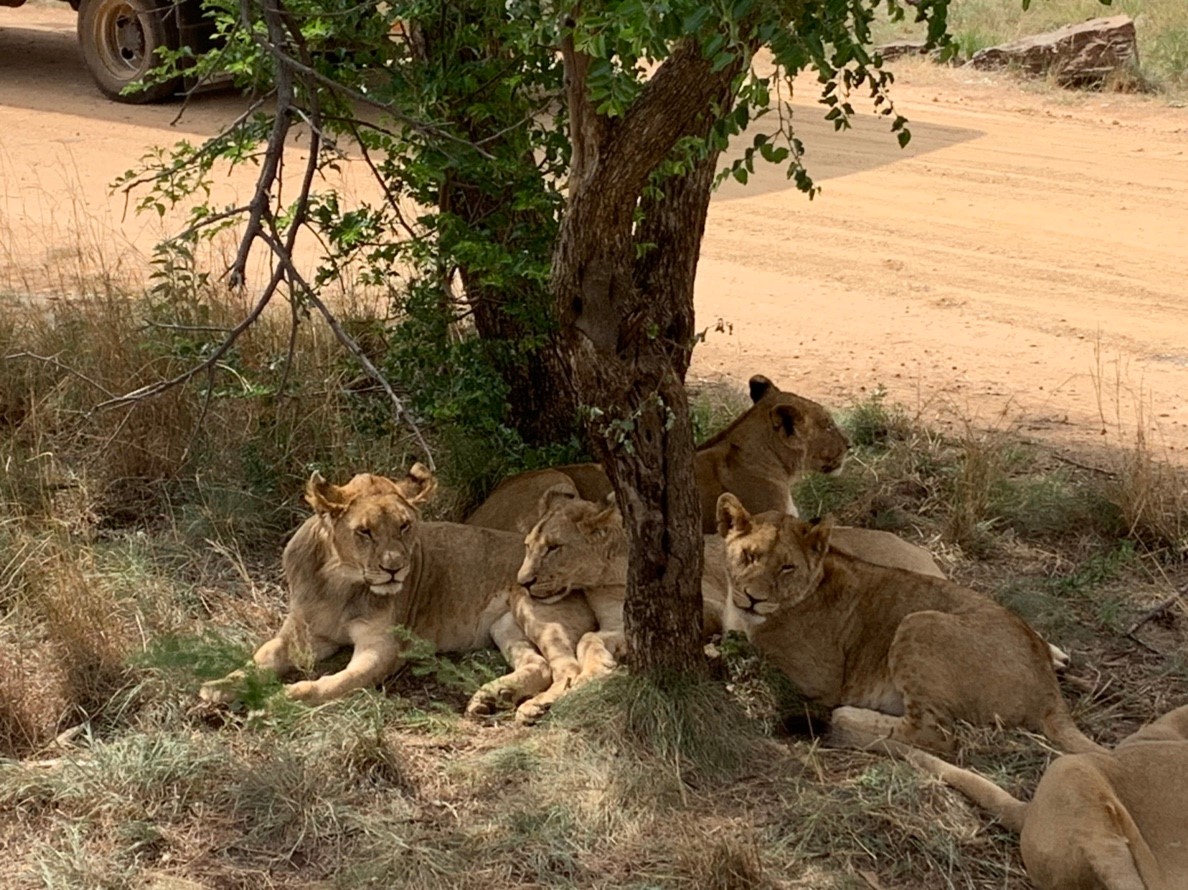 นำท่านเดินทางสู่สวนเสือ (The Lion Park)  เปลี่ยนเป็นบรรยากาศการท่องเที่ยวเป็นแบบซาฟารี อันโดดเด่นของแอฟริกา ชมสัตว์ป่า เช่น เสือขาว ม้าลาย และสัตว์แปลกๆอื่นอีกมากมายรอให้ท่านได้ไปสัมผัสกันอย่างใกล้ชิดและเก็บภาพประทับใจกันได้เต็มที่  ซึ่งสัตว์เหล่านั้นอยู่อาศัยกันในป่าตามแบบระบบนิเวศน์อันแตกต่างกัน ของแต่ละชนิดสัตว์นั้นๆ ในแต่ละโซนพื้นที่อันต่างกันออกไปเป็นการชมสัตว์ตามสภาพวิถีชีวิตจริงอันน่ามหัศจรรย์แห่งธรรมชาติล้วนๆ อันหาชมได้ยากยิ่งทีเดียวนำท่านเดินทางสู่สวนเสือ (The Lion Park)  เปลี่ยนเป็นบรรยากาศการท่องเที่ยวเป็นแบบซาฟารี อันโดดเด่นของแอฟริกา ชมสัตว์ป่า เช่น เสือขาว ม้าลาย และสัตว์แปลกๆอื่นอีกมากมายรอให้ท่านได้ไปสัมผัสกันอย่างใกล้ชิดและเก็บภาพประทับใจกันได้เต็มที่  ซึ่งสัตว์เหล่านั้นอยู่อาศัยกันในป่าตามแบบระบบนิเวศน์อันแตกต่างกัน ของแต่ละชนิดสัตว์นั้นๆ ในแต่ละโซนพื้นที่อันต่างกันออกไปเป็นการชมสัตว์ตามสภาพวิถีชีวิตจริงอันน่ามหัศจรรย์แห่งธรรมชาติล้วนๆ อันหาชมได้ยากยิ่งทีเดียวนำท่านเดินทางสู่สวนเสือ (The Lion Park)  เปลี่ยนเป็นบรรยากาศการท่องเที่ยวเป็นแบบซาฟารี อันโดดเด่นของแอฟริกา ชมสัตว์ป่า เช่น เสือขาว ม้าลาย และสัตว์แปลกๆอื่นอีกมากมายรอให้ท่านได้ไปสัมผัสกันอย่างใกล้ชิดและเก็บภาพประทับใจกันได้เต็มที่  ซึ่งสัตว์เหล่านั้นอยู่อาศัยกันในป่าตามแบบระบบนิเวศน์อันแตกต่างกัน ของแต่ละชนิดสัตว์นั้นๆ ในแต่ละโซนพื้นที่อันต่างกันออกไปเป็นการชมสัตว์ตามสภาพวิถีชีวิตจริงอันน่ามหัศจรรย์แห่งธรรมชาติล้วนๆ อันหาชมได้ยากยิ่งทีเดียวนำท่านเดินทางสู่สวนเสือ (The Lion Park)  เปลี่ยนเป็นบรรยากาศการท่องเที่ยวเป็นแบบซาฟารี อันโดดเด่นของแอฟริกา ชมสัตว์ป่า เช่น เสือขาว ม้าลาย และสัตว์แปลกๆอื่นอีกมากมายรอให้ท่านได้ไปสัมผัสกันอย่างใกล้ชิดและเก็บภาพประทับใจกันได้เต็มที่  ซึ่งสัตว์เหล่านั้นอยู่อาศัยกันในป่าตามแบบระบบนิเวศน์อันแตกต่างกัน ของแต่ละชนิดสัตว์นั้นๆ ในแต่ละโซนพื้นที่อันต่างกันออกไปเป็นการชมสัตว์ตามสภาพวิถีชีวิตจริงอันน่ามหัศจรรย์แห่งธรรมชาติล้วนๆ อันหาชมได้ยากยิ่งทีเดียวนำท่านเดินทางสู่สวนเสือ (The Lion Park)  เปลี่ยนเป็นบรรยากาศการท่องเที่ยวเป็นแบบซาฟารี อันโดดเด่นของแอฟริกา ชมสัตว์ป่า เช่น เสือขาว ม้าลาย และสัตว์แปลกๆอื่นอีกมากมายรอให้ท่านได้ไปสัมผัสกันอย่างใกล้ชิดและเก็บภาพประทับใจกันได้เต็มที่  ซึ่งสัตว์เหล่านั้นอยู่อาศัยกันในป่าตามแบบระบบนิเวศน์อันแตกต่างกัน ของแต่ละชนิดสัตว์นั้นๆ ในแต่ละโซนพื้นที่อันต่างกันออกไปเป็นการชมสัตว์ตามสภาพวิถีชีวิตจริงอันน่ามหัศจรรย์แห่งธรรมชาติล้วนๆ อันหาชมได้ยากยิ่งทีเดียวนำท่านเดินทางสู่สวนเสือ (The Lion Park)  เปลี่ยนเป็นบรรยากาศการท่องเที่ยวเป็นแบบซาฟารี อันโดดเด่นของแอฟริกา ชมสัตว์ป่า เช่น เสือขาว ม้าลาย และสัตว์แปลกๆอื่นอีกมากมายรอให้ท่านได้ไปสัมผัสกันอย่างใกล้ชิดและเก็บภาพประทับใจกันได้เต็มที่  ซึ่งสัตว์เหล่านั้นอยู่อาศัยกันในป่าตามแบบระบบนิเวศน์อันแตกต่างกัน ของแต่ละชนิดสัตว์นั้นๆ ในแต่ละโซนพื้นที่อันต่างกันออกไปเป็นการชมสัตว์ตามสภาพวิถีชีวิตจริงอันน่ามหัศจรรย์แห่งธรรมชาติล้วนๆ อันหาชมได้ยากยิ่งทีเดียวกลางวันกลางวันรับประทานอาหารกลางวัน ณ ภัตตาคาร อาหารพื้นเมืองรับประทานอาหารกลางวัน ณ ภัตตาคาร อาหารพื้นเมืองรับประทานอาหารกลางวัน ณ ภัตตาคาร อาหารพื้นเมืองรับประทานอาหารกลางวัน ณ ภัตตาคาร อาหารพื้นเมืองรับประทานอาหารกลางวัน ณ ภัตตาคาร อาหารพื้นเมืองรับประทานอาหารกลางวัน ณ ภัตตาคาร อาหารพื้นเมืองรับประทานอาหารกลางวัน ณ ภัตตาคาร อาหารพื้นเมืองบ่ายบ่ายจากนั้นนำท่านเดินทางต่อไปยังห้าง Mall of Africa ซึ่งเป็นห้างสรรพสินค้าติดอันดับของประเทศแอฟริกา มีสินค้ามากมายให้ท่านเลือกซื้อ ทั้งสินค้าแบร์ดเนม สินค้าพื้นเมืองและร้านอาหารมากมาย ให้ท่านได้อิสระช้อปปิ้งตามอัธยาศัยจากนั้นนำท่านเดินทางต่อไปยังห้าง Mall of Africa ซึ่งเป็นห้างสรรพสินค้าติดอันดับของประเทศแอฟริกา มีสินค้ามากมายให้ท่านเลือกซื้อ ทั้งสินค้าแบร์ดเนม สินค้าพื้นเมืองและร้านอาหารมากมาย ให้ท่านได้อิสระช้อปปิ้งตามอัธยาศัยจากนั้นนำท่านเดินทางต่อไปยังห้าง Mall of Africa ซึ่งเป็นห้างสรรพสินค้าติดอันดับของประเทศแอฟริกา มีสินค้ามากมายให้ท่านเลือกซื้อ ทั้งสินค้าแบร์ดเนม สินค้าพื้นเมืองและร้านอาหารมากมาย ให้ท่านได้อิสระช้อปปิ้งตามอัธยาศัยจากนั้นนำท่านเดินทางต่อไปยังห้าง Mall of Africa ซึ่งเป็นห้างสรรพสินค้าติดอันดับของประเทศแอฟริกา มีสินค้ามากมายให้ท่านเลือกซื้อ ทั้งสินค้าแบร์ดเนม สินค้าพื้นเมืองและร้านอาหารมากมาย ให้ท่านได้อิสระช้อปปิ้งตามอัธยาศัยจากนั้นนำท่านเดินทางต่อไปยังห้าง Mall of Africa ซึ่งเป็นห้างสรรพสินค้าติดอันดับของประเทศแอฟริกา มีสินค้ามากมายให้ท่านเลือกซื้อ ทั้งสินค้าแบร์ดเนม สินค้าพื้นเมืองและร้านอาหารมากมาย ให้ท่านได้อิสระช้อปปิ้งตามอัธยาศัยจากนั้นนำท่านเดินทางต่อไปยังห้าง Mall of Africa ซึ่งเป็นห้างสรรพสินค้าติดอันดับของประเทศแอฟริกา มีสินค้ามากมายให้ท่านเลือกซื้อ ทั้งสินค้าแบร์ดเนม สินค้าพื้นเมืองและร้านอาหารมากมาย ให้ท่านได้อิสระช้อปปิ้งตามอัธยาศัยจากนั้นนำท่านเดินทางต่อไปยังห้าง Mall of Africa ซึ่งเป็นห้างสรรพสินค้าติดอันดับของประเทศแอฟริกา มีสินค้ามากมายให้ท่านเลือกซื้อ ทั้งสินค้าแบร์ดเนม สินค้าพื้นเมืองและร้านอาหารมากมาย ให้ท่านได้อิสระช้อปปิ้งตามอัธยาศัยค่ำค่ำรับประทานอาหารค่ำ ณ ภัตตาคาร อาหารพื้นเมืองพิเศษ บริการท่านด้วยบาร์บีคิวเนื้อสัตว์หลากชนิดแบบแอฟริกัน อาทิ เช่น เนื้อกวาง ม้าลาย จระเข้ ควายป่า ฯลฯรับประทานอาหารค่ำ ณ ภัตตาคาร อาหารพื้นเมืองพิเศษ บริการท่านด้วยบาร์บีคิวเนื้อสัตว์หลากชนิดแบบแอฟริกัน อาทิ เช่น เนื้อกวาง ม้าลาย จระเข้ ควายป่า ฯลฯรับประทานอาหารค่ำ ณ ภัตตาคาร อาหารพื้นเมืองพิเศษ บริการท่านด้วยบาร์บีคิวเนื้อสัตว์หลากชนิดแบบแอฟริกัน อาทิ เช่น เนื้อกวาง ม้าลาย จระเข้ ควายป่า ฯลฯรับประทานอาหารค่ำ ณ ภัตตาคาร อาหารพื้นเมืองพิเศษ บริการท่านด้วยบาร์บีคิวเนื้อสัตว์หลากชนิดแบบแอฟริกัน อาทิ เช่น เนื้อกวาง ม้าลาย จระเข้ ควายป่า ฯลฯรับประทานอาหารค่ำ ณ ภัตตาคาร อาหารพื้นเมืองพิเศษ บริการท่านด้วยบาร์บีคิวเนื้อสัตว์หลากชนิดแบบแอฟริกัน อาทิ เช่น เนื้อกวาง ม้าลาย จระเข้ ควายป่า ฯลฯรับประทานอาหารค่ำ ณ ภัตตาคาร อาหารพื้นเมืองพิเศษ บริการท่านด้วยบาร์บีคิวเนื้อสัตว์หลากชนิดแบบแอฟริกัน อาทิ เช่น เนื้อกวาง ม้าลาย จระเข้ ควายป่า ฯลฯรับประทานอาหารค่ำ ณ ภัตตาคาร อาหารพื้นเมืองพิเศษ บริการท่านด้วยบาร์บีคิวเนื้อสัตว์หลากชนิดแบบแอฟริกัน อาทิ เช่น เนื้อกวาง ม้าลาย จระเข้ ควายป่า ฯลฯที่พักที่พักเดินทางเข้าสู่ที่พัก PEERMONT METCOURT หรือเทียบเท่าเดินทางเข้าสู่ที่พัก PEERMONT METCOURT หรือเทียบเท่าเดินทางเข้าสู่ที่พัก PEERMONT METCOURT หรือเทียบเท่าเดินทางเข้าสู่ที่พัก PEERMONT METCOURT หรือเทียบเท่าเดินทางเข้าสู่ที่พัก PEERMONT METCOURT หรือเทียบเท่าเดินทางเข้าสู่ที่พัก PEERMONT METCOURT หรือเทียบเท่าเดินทางเข้าสู่ที่พัก PEERMONT METCOURT หรือเทียบเท่าวันที่ 4วันที่ 4โจฮันเนสเบิร์ก – เคปทาวน์ - Table Mountainโจฮันเนสเบิร์ก – เคปทาวน์ - Table Mountainโจฮันเนสเบิร์ก – เคปทาวน์ - Table Mountainโจฮันเนสเบิร์ก – เคปทาวน์ - Table Mountainโจฮันเนสเบิร์ก – เคปทาวน์ - Table Mountainโจฮันเนสเบิร์ก – เคปทาวน์ - Table Mountainโจฮันเนสเบิร์ก – เคปทาวน์ - Table Mountainเช้าเช้ารับประทานอาหารเช้า ณ ห้องอาหารโรงแรมรับประทานอาหารเช้า ณ ห้องอาหารโรงแรมรับประทานอาหารเช้า ณ ห้องอาหารโรงแรมรับประทานอาหารเช้า ณ ห้องอาหารโรงแรมรับประทานอาหารเช้า ณ ห้องอาหารโรงแรมรับประทานอาหารเช้า ณ ห้องอาหารโรงแรมรับประทานอาหารเช้า ณ ห้องอาหารโรงแรมนำท่านเดินทางสู่สนามบิน เพื่อเดินทางโดยสายการบินภายในประเทศ สู่เมืองเคปทาวน์ (Cape Town)นำท่านเดินทางสู่สนามบิน เพื่อเดินทางโดยสายการบินภายในประเทศ สู่เมืองเคปทาวน์ (Cape Town)นำท่านเดินทางสู่สนามบิน เพื่อเดินทางโดยสายการบินภายในประเทศ สู่เมืองเคปทาวน์ (Cape Town)นำท่านเดินทางสู่สนามบิน เพื่อเดินทางโดยสายการบินภายในประเทศ สู่เมืองเคปทาวน์ (Cape Town)นำท่านเดินทางสู่สนามบิน เพื่อเดินทางโดยสายการบินภายในประเทศ สู่เมืองเคปทาวน์ (Cape Town)นำท่านเดินทางสู่สนามบิน เพื่อเดินทางโดยสายการบินภายในประเทศ สู่เมืองเคปทาวน์ (Cape Town)นำท่านเดินทางสู่สนามบิน เพื่อเดินทางโดยสายการบินภายในประเทศ สู่เมืองเคปทาวน์ (Cape Town)... น.... น.ออกเดินทาง โดยเที่ยวบินที่ BA……..ออกเดินทาง โดยเที่ยวบินที่ BA……..ออกเดินทาง โดยเที่ยวบินที่ BA……..ออกเดินทาง โดยเที่ยวบินที่ BA……..ออกเดินทาง โดยเที่ยวบินที่ BA……..ออกเดินทาง โดยเที่ยวบินที่ BA……..ออกเดินทาง โดยเที่ยวบินที่ BA……..... น.... น.เดินทางถึงเมืองเคปทาวน์ (Cape Town)เดินทางถึงเมืองเคปทาวน์ (Cape Town)เดินทางถึงเมืองเคปทาวน์ (Cape Town)เดินทางถึงเมืองเคปทาวน์ (Cape Town)เดินทางถึงเมืองเคปทาวน์ (Cape Town)เดินทางถึงเมืองเคปทาวน์ (Cape Town)เดินทางถึงเมืองเคปทาวน์ (Cape Town)กลางวันกลางวันรับประทานอาหารกลางวัน ณ ภัตตาคารอาหารพื้นเมืองรับประทานอาหารกลางวัน ณ ภัตตาคารอาหารพื้นเมืองรับประทานอาหารกลางวัน ณ ภัตตาคารอาหารพื้นเมืองรับประทานอาหารกลางวัน ณ ภัตตาคารอาหารพื้นเมืองรับประทานอาหารกลางวัน ณ ภัตตาคารอาหารพื้นเมืองรับประทานอาหารกลางวัน ณ ภัตตาคารอาหารพื้นเมืองรับประทานอาหารกลางวัน ณ ภัตตาคารอาหารพื้นเมืองบ่ายบ่ายนำท่านขึ้นกระเช้าหมุนรอบตัวเองแบบ 360 องศาสู่ ภูเขาโต๊ะ หรือ Table Mountain 1ใน 7 สิ่งมหัศจรรย์ของโลกทางธรรมชาติ (New 7 Wonders of Nature) ที่ตั้งอยู่ทางทิศใต้ของเมืองเคปทาวน์ เป็นภูเขาที่มีความสูงระดับ 3563 ฟุต มีลักษณะยอดเขาตัดขวางเรียบจนดูเหมือนโต๊ะ โดยเกิดจากการยกตัวของเปลือกโลกประกอบกับการกัดกร่อนโดยลมฝน  บนยอดเขามีพรรณพืชนานาชนิดและหลายชนิดเป็นพืชถิ่นเดียวที่ไม่มีในที่ใดในโลก (Endemic Species) ข้างบนภูเขานั้นมีธรรมชาติที่สวยงามผสมผสานกันอย่างลงตัวผ่าน ภูเขา, หุบเขา สายน้ำ และลำธาร นำท่านขึ้นสู่จุดชมวิวบนยอดเขา โดยจากจุดนี้ท่านจะสามารถมองเห็นเมืองเคปทาวน์โดยรอบได้ทั้งหมด (ทั้งนี้การนั่งกระเช้าต้องขึ้นกับสภาพอากาศอีกด้วย หากมีการปิดทำการทางบริษัทขอสงวนสิทธิ์ในการเปลี่ยนแปลงรายการโดยที่ไม่จำเป็นต้องแจ้งล่วงหน้า ทั้งนี้เพื่อความปลอดภัยของผู้ร่วมเดินทางเป็นสำคัญ)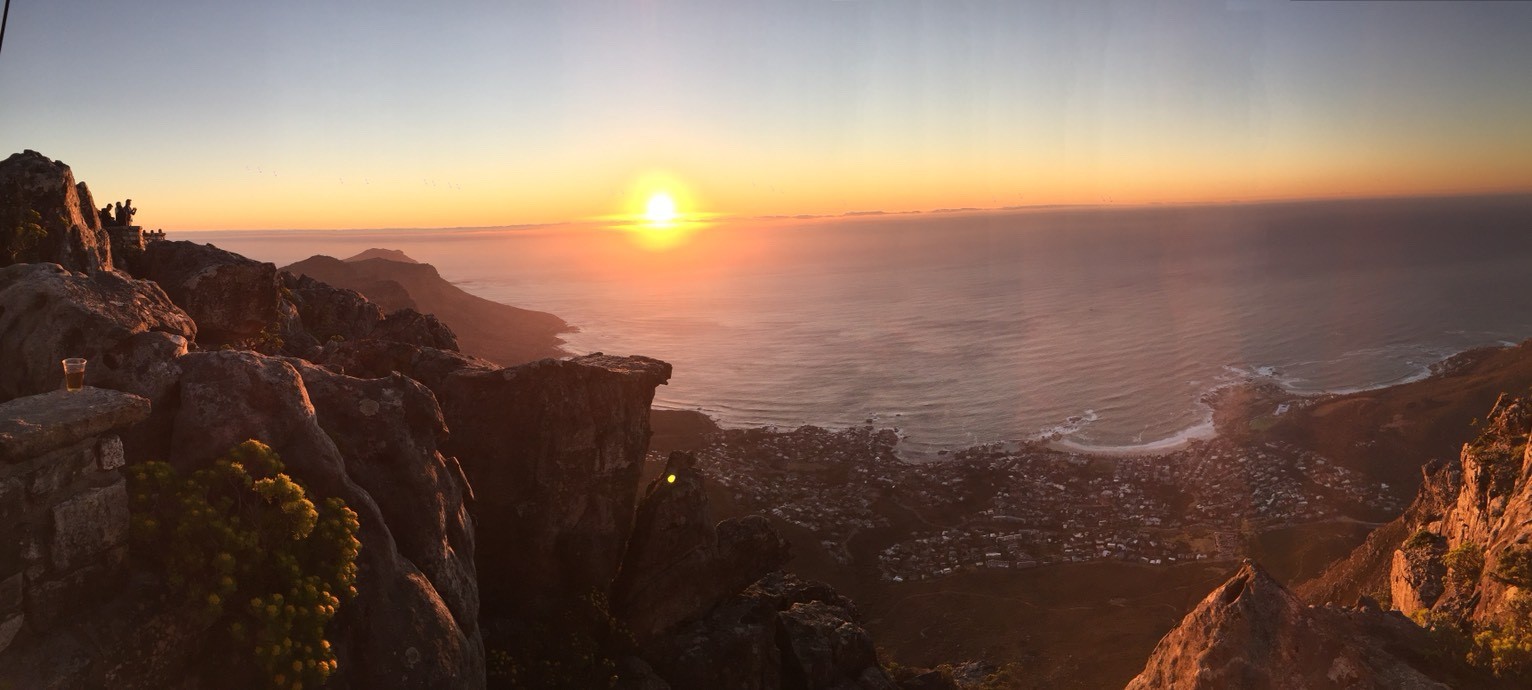 นำท่านขึ้นกระเช้าหมุนรอบตัวเองแบบ 360 องศาสู่ ภูเขาโต๊ะ หรือ Table Mountain 1ใน 7 สิ่งมหัศจรรย์ของโลกทางธรรมชาติ (New 7 Wonders of Nature) ที่ตั้งอยู่ทางทิศใต้ของเมืองเคปทาวน์ เป็นภูเขาที่มีความสูงระดับ 3563 ฟุต มีลักษณะยอดเขาตัดขวางเรียบจนดูเหมือนโต๊ะ โดยเกิดจากการยกตัวของเปลือกโลกประกอบกับการกัดกร่อนโดยลมฝน  บนยอดเขามีพรรณพืชนานาชนิดและหลายชนิดเป็นพืชถิ่นเดียวที่ไม่มีในที่ใดในโลก (Endemic Species) ข้างบนภูเขานั้นมีธรรมชาติที่สวยงามผสมผสานกันอย่างลงตัวผ่าน ภูเขา, หุบเขา สายน้ำ และลำธาร นำท่านขึ้นสู่จุดชมวิวบนยอดเขา โดยจากจุดนี้ท่านจะสามารถมองเห็นเมืองเคปทาวน์โดยรอบได้ทั้งหมด (ทั้งนี้การนั่งกระเช้าต้องขึ้นกับสภาพอากาศอีกด้วย หากมีการปิดทำการทางบริษัทขอสงวนสิทธิ์ในการเปลี่ยนแปลงรายการโดยที่ไม่จำเป็นต้องแจ้งล่วงหน้า ทั้งนี้เพื่อความปลอดภัยของผู้ร่วมเดินทางเป็นสำคัญ)นำท่านขึ้นกระเช้าหมุนรอบตัวเองแบบ 360 องศาสู่ ภูเขาโต๊ะ หรือ Table Mountain 1ใน 7 สิ่งมหัศจรรย์ของโลกทางธรรมชาติ (New 7 Wonders of Nature) ที่ตั้งอยู่ทางทิศใต้ของเมืองเคปทาวน์ เป็นภูเขาที่มีความสูงระดับ 3563 ฟุต มีลักษณะยอดเขาตัดขวางเรียบจนดูเหมือนโต๊ะ โดยเกิดจากการยกตัวของเปลือกโลกประกอบกับการกัดกร่อนโดยลมฝน  บนยอดเขามีพรรณพืชนานาชนิดและหลายชนิดเป็นพืชถิ่นเดียวที่ไม่มีในที่ใดในโลก (Endemic Species) ข้างบนภูเขานั้นมีธรรมชาติที่สวยงามผสมผสานกันอย่างลงตัวผ่าน ภูเขา, หุบเขา สายน้ำ และลำธาร นำท่านขึ้นสู่จุดชมวิวบนยอดเขา โดยจากจุดนี้ท่านจะสามารถมองเห็นเมืองเคปทาวน์โดยรอบได้ทั้งหมด (ทั้งนี้การนั่งกระเช้าต้องขึ้นกับสภาพอากาศอีกด้วย หากมีการปิดทำการทางบริษัทขอสงวนสิทธิ์ในการเปลี่ยนแปลงรายการโดยที่ไม่จำเป็นต้องแจ้งล่วงหน้า ทั้งนี้เพื่อความปลอดภัยของผู้ร่วมเดินทางเป็นสำคัญ)นำท่านขึ้นกระเช้าหมุนรอบตัวเองแบบ 360 องศาสู่ ภูเขาโต๊ะ หรือ Table Mountain 1ใน 7 สิ่งมหัศจรรย์ของโลกทางธรรมชาติ (New 7 Wonders of Nature) ที่ตั้งอยู่ทางทิศใต้ของเมืองเคปทาวน์ เป็นภูเขาที่มีความสูงระดับ 3563 ฟุต มีลักษณะยอดเขาตัดขวางเรียบจนดูเหมือนโต๊ะ โดยเกิดจากการยกตัวของเปลือกโลกประกอบกับการกัดกร่อนโดยลมฝน  บนยอดเขามีพรรณพืชนานาชนิดและหลายชนิดเป็นพืชถิ่นเดียวที่ไม่มีในที่ใดในโลก (Endemic Species) ข้างบนภูเขานั้นมีธรรมชาติที่สวยงามผสมผสานกันอย่างลงตัวผ่าน ภูเขา, หุบเขา สายน้ำ และลำธาร นำท่านขึ้นสู่จุดชมวิวบนยอดเขา โดยจากจุดนี้ท่านจะสามารถมองเห็นเมืองเคปทาวน์โดยรอบได้ทั้งหมด (ทั้งนี้การนั่งกระเช้าต้องขึ้นกับสภาพอากาศอีกด้วย หากมีการปิดทำการทางบริษัทขอสงวนสิทธิ์ในการเปลี่ยนแปลงรายการโดยที่ไม่จำเป็นต้องแจ้งล่วงหน้า ทั้งนี้เพื่อความปลอดภัยของผู้ร่วมเดินทางเป็นสำคัญ)นำท่านขึ้นกระเช้าหมุนรอบตัวเองแบบ 360 องศาสู่ ภูเขาโต๊ะ หรือ Table Mountain 1ใน 7 สิ่งมหัศจรรย์ของโลกทางธรรมชาติ (New 7 Wonders of Nature) ที่ตั้งอยู่ทางทิศใต้ของเมืองเคปทาวน์ เป็นภูเขาที่มีความสูงระดับ 3563 ฟุต มีลักษณะยอดเขาตัดขวางเรียบจนดูเหมือนโต๊ะ โดยเกิดจากการยกตัวของเปลือกโลกประกอบกับการกัดกร่อนโดยลมฝน  บนยอดเขามีพรรณพืชนานาชนิดและหลายชนิดเป็นพืชถิ่นเดียวที่ไม่มีในที่ใดในโลก (Endemic Species) ข้างบนภูเขานั้นมีธรรมชาติที่สวยงามผสมผสานกันอย่างลงตัวผ่าน ภูเขา, หุบเขา สายน้ำ และลำธาร นำท่านขึ้นสู่จุดชมวิวบนยอดเขา โดยจากจุดนี้ท่านจะสามารถมองเห็นเมืองเคปทาวน์โดยรอบได้ทั้งหมด (ทั้งนี้การนั่งกระเช้าต้องขึ้นกับสภาพอากาศอีกด้วย หากมีการปิดทำการทางบริษัทขอสงวนสิทธิ์ในการเปลี่ยนแปลงรายการโดยที่ไม่จำเป็นต้องแจ้งล่วงหน้า ทั้งนี้เพื่อความปลอดภัยของผู้ร่วมเดินทางเป็นสำคัญ)นำท่านขึ้นกระเช้าหมุนรอบตัวเองแบบ 360 องศาสู่ ภูเขาโต๊ะ หรือ Table Mountain 1ใน 7 สิ่งมหัศจรรย์ของโลกทางธรรมชาติ (New 7 Wonders of Nature) ที่ตั้งอยู่ทางทิศใต้ของเมืองเคปทาวน์ เป็นภูเขาที่มีความสูงระดับ 3563 ฟุต มีลักษณะยอดเขาตัดขวางเรียบจนดูเหมือนโต๊ะ โดยเกิดจากการยกตัวของเปลือกโลกประกอบกับการกัดกร่อนโดยลมฝน  บนยอดเขามีพรรณพืชนานาชนิดและหลายชนิดเป็นพืชถิ่นเดียวที่ไม่มีในที่ใดในโลก (Endemic Species) ข้างบนภูเขานั้นมีธรรมชาติที่สวยงามผสมผสานกันอย่างลงตัวผ่าน ภูเขา, หุบเขา สายน้ำ และลำธาร นำท่านขึ้นสู่จุดชมวิวบนยอดเขา โดยจากจุดนี้ท่านจะสามารถมองเห็นเมืองเคปทาวน์โดยรอบได้ทั้งหมด (ทั้งนี้การนั่งกระเช้าต้องขึ้นกับสภาพอากาศอีกด้วย หากมีการปิดทำการทางบริษัทขอสงวนสิทธิ์ในการเปลี่ยนแปลงรายการโดยที่ไม่จำเป็นต้องแจ้งล่วงหน้า ทั้งนี้เพื่อความปลอดภัยของผู้ร่วมเดินทางเป็นสำคัญ)นำท่านขึ้นกระเช้าหมุนรอบตัวเองแบบ 360 องศาสู่ ภูเขาโต๊ะ หรือ Table Mountain 1ใน 7 สิ่งมหัศจรรย์ของโลกทางธรรมชาติ (New 7 Wonders of Nature) ที่ตั้งอยู่ทางทิศใต้ของเมืองเคปทาวน์ เป็นภูเขาที่มีความสูงระดับ 3563 ฟุต มีลักษณะยอดเขาตัดขวางเรียบจนดูเหมือนโต๊ะ โดยเกิดจากการยกตัวของเปลือกโลกประกอบกับการกัดกร่อนโดยลมฝน  บนยอดเขามีพรรณพืชนานาชนิดและหลายชนิดเป็นพืชถิ่นเดียวที่ไม่มีในที่ใดในโลก (Endemic Species) ข้างบนภูเขานั้นมีธรรมชาติที่สวยงามผสมผสานกันอย่างลงตัวผ่าน ภูเขา, หุบเขา สายน้ำ และลำธาร นำท่านขึ้นสู่จุดชมวิวบนยอดเขา โดยจากจุดนี้ท่านจะสามารถมองเห็นเมืองเคปทาวน์โดยรอบได้ทั้งหมด (ทั้งนี้การนั่งกระเช้าต้องขึ้นกับสภาพอากาศอีกด้วย หากมีการปิดทำการทางบริษัทขอสงวนสิทธิ์ในการเปลี่ยนแปลงรายการโดยที่ไม่จำเป็นต้องแจ้งล่วงหน้า ทั้งนี้เพื่อความปลอดภัยของผู้ร่วมเดินทางเป็นสำคัญ)ค่ำค่ำรับประทานอาหารค่ำ ณ ภัตตาคาร อาหารจีนรับประทานอาหารค่ำ ณ ภัตตาคาร อาหารจีนรับประทานอาหารค่ำ ณ ภัตตาคาร อาหารจีนรับประทานอาหารค่ำ ณ ภัตตาคาร อาหารจีนรับประทานอาหารค่ำ ณ ภัตตาคาร อาหารจีนรับประทานอาหารค่ำ ณ ภัตตาคาร อาหารจีนรับประทานอาหารค่ำ ณ ภัตตาคาร อาหารจีนที่พักที่พักเดินทางเข้าสู่ที่พัก STAY EASY CITY BOWL หรือเทียบเท่าเดินทางเข้าสู่ที่พัก STAY EASY CITY BOWL หรือเทียบเท่าเดินทางเข้าสู่ที่พัก STAY EASY CITY BOWL หรือเทียบเท่าเดินทางเข้าสู่ที่พัก STAY EASY CITY BOWL หรือเทียบเท่าเดินทางเข้าสู่ที่พัก STAY EASY CITY BOWL หรือเทียบเท่าเดินทางเข้าสู่ที่พัก STAY EASY CITY BOWL หรือเทียบเท่าเดินทางเข้าสู่ที่พัก STAY EASY CITY BOWL หรือเทียบเท่าวันที่ 5วันที่ 5หาด Muizenberg – ชมไร่ไวน์กรูทคอนสแตนเทีย - วิคตอเรีย แอนด์ อัลเฟรด วอเตอร์ฟร้อนท์หาด Muizenberg – ชมไร่ไวน์กรูทคอนสแตนเทีย - วิคตอเรีย แอนด์ อัลเฟรด วอเตอร์ฟร้อนท์หาด Muizenberg – ชมไร่ไวน์กรูทคอนสแตนเทีย - วิคตอเรีย แอนด์ อัลเฟรด วอเตอร์ฟร้อนท์หาด Muizenberg – ชมไร่ไวน์กรูทคอนสแตนเทีย - วิคตอเรีย แอนด์ อัลเฟรด วอเตอร์ฟร้อนท์หาด Muizenberg – ชมไร่ไวน์กรูทคอนสแตนเทีย - วิคตอเรีย แอนด์ อัลเฟรด วอเตอร์ฟร้อนท์หาด Muizenberg – ชมไร่ไวน์กรูทคอนสแตนเทีย - วิคตอเรีย แอนด์ อัลเฟรด วอเตอร์ฟร้อนท์หาด Muizenberg – ชมไร่ไวน์กรูทคอนสแตนเทีย - วิคตอเรีย แอนด์ อัลเฟรด วอเตอร์ฟร้อนท์เช้าเช้า รับประทานอาหารเช้า ณ ห้องอาหารโรงแรม รับประทานอาหารเช้า ณ ห้องอาหารโรงแรม รับประทานอาหารเช้า ณ ห้องอาหารโรงแรม รับประทานอาหารเช้า ณ ห้องอาหารโรงแรม รับประทานอาหารเช้า ณ ห้องอาหารโรงแรม รับประทานอาหารเช้า ณ ห้องอาหารโรงแรม รับประทานอาหารเช้า ณ ห้องอาหารโรงแรมนำท่านเดินทางไปยังหาด Muizenberg เป็นชายหาดที่ตั้งอยู่รอบนอกเมืองเคปทาวน์ที่อยู่บนแหลมเพนนินซูลาตลอดชายฝั่งของ False Bay โดยมีความยาวมากกว่า 20 กิโลเมตร เป็นหาดที่อยุ่ติดทางฝั่งมหาสมุทรอินเดีย สิ่งที่ดึงดูดนักท่องเที่ยวคือกิจกรรมโต้คลื่น นอกจากนี้ยังเป็นที่ตั้งของ yacht club และ canoe club และยังมีมุมสวยๆถ่ายรูปมากมาย โดยเฉพาะภาพกระท่อมสีสันสดใสบนหาดก็เป็นเสน่ห์ที่ดึงดูดนอกท่องเที่ยวด้วย จากนั้นนำท่านสู่ไร่องุ่นแหล่งผลิตไวน์ขึ้นชื่อและเก่าแก่ที่สุดในแอฟริกาใต้ กรูทคอนสแตนเทีย (Groot Constantia) ที่สร้างขึ้นตั้งแต่ปี ค.ศ. 1692 โดยผู้ว่าการเมืองชาวดัตซ์ จนกระทั่งปัจจุบันยังคงดำเนินการทำไวน์ หรือเหล้าองุ่นอันขึ้นชื่ออยู่ และเปิดบริการให้คนทั่วไปเข้าชมภายในเกี่ยวกับพิพิธภัณฑ์ไวน์ซึ่งจัด แสดงประวัติความเป็นมาของไวน์ย้อนหลังไปถึง 500ปี ในช่วงคริสตวรรษที่ 18-19 จากความมั่งคั่งในอุตสาหกรรมการผลิตและจำหน่ายไวน์ได้ก็ทำให้มีการสร้างบ้าน และโรงบ่มในสไตล์สถาปัตยกรรมอันโดดเด่นและสวยงาม ที่เรียกว่า  เคป ดัตซ์ (Cape Dutch) มีลักษณะเป็นแบบตัวอาคารสีขาวมุง หลังคาด้วยหญ้า  ประดับตกแต่งด้วยลวดลายปูนปั้นบริเวณหน้าจั่วอันเป็นเอกลักษณ์ที่ยังอยู่มาจนทุกวันนี้ ซึ่งท่านสามารถชมบรรยากาศอันงดงามและเลือกซื้อไวน์ขึ้นชื่อได้ตามอัธยาศัยนำท่านเดินทางไปยังหาด Muizenberg เป็นชายหาดที่ตั้งอยู่รอบนอกเมืองเคปทาวน์ที่อยู่บนแหลมเพนนินซูลาตลอดชายฝั่งของ False Bay โดยมีความยาวมากกว่า 20 กิโลเมตร เป็นหาดที่อยุ่ติดทางฝั่งมหาสมุทรอินเดีย สิ่งที่ดึงดูดนักท่องเที่ยวคือกิจกรรมโต้คลื่น นอกจากนี้ยังเป็นที่ตั้งของ yacht club และ canoe club และยังมีมุมสวยๆถ่ายรูปมากมาย โดยเฉพาะภาพกระท่อมสีสันสดใสบนหาดก็เป็นเสน่ห์ที่ดึงดูดนอกท่องเที่ยวด้วย จากนั้นนำท่านสู่ไร่องุ่นแหล่งผลิตไวน์ขึ้นชื่อและเก่าแก่ที่สุดในแอฟริกาใต้ กรูทคอนสแตนเทีย (Groot Constantia) ที่สร้างขึ้นตั้งแต่ปี ค.ศ. 1692 โดยผู้ว่าการเมืองชาวดัตซ์ จนกระทั่งปัจจุบันยังคงดำเนินการทำไวน์ หรือเหล้าองุ่นอันขึ้นชื่ออยู่ และเปิดบริการให้คนทั่วไปเข้าชมภายในเกี่ยวกับพิพิธภัณฑ์ไวน์ซึ่งจัด แสดงประวัติความเป็นมาของไวน์ย้อนหลังไปถึง 500ปี ในช่วงคริสตวรรษที่ 18-19 จากความมั่งคั่งในอุตสาหกรรมการผลิตและจำหน่ายไวน์ได้ก็ทำให้มีการสร้างบ้าน และโรงบ่มในสไตล์สถาปัตยกรรมอันโดดเด่นและสวยงาม ที่เรียกว่า  เคป ดัตซ์ (Cape Dutch) มีลักษณะเป็นแบบตัวอาคารสีขาวมุง หลังคาด้วยหญ้า  ประดับตกแต่งด้วยลวดลายปูนปั้นบริเวณหน้าจั่วอันเป็นเอกลักษณ์ที่ยังอยู่มาจนทุกวันนี้ ซึ่งท่านสามารถชมบรรยากาศอันงดงามและเลือกซื้อไวน์ขึ้นชื่อได้ตามอัธยาศัยนำท่านเดินทางไปยังหาด Muizenberg เป็นชายหาดที่ตั้งอยู่รอบนอกเมืองเคปทาวน์ที่อยู่บนแหลมเพนนินซูลาตลอดชายฝั่งของ False Bay โดยมีความยาวมากกว่า 20 กิโลเมตร เป็นหาดที่อยุ่ติดทางฝั่งมหาสมุทรอินเดีย สิ่งที่ดึงดูดนักท่องเที่ยวคือกิจกรรมโต้คลื่น นอกจากนี้ยังเป็นที่ตั้งของ yacht club และ canoe club และยังมีมุมสวยๆถ่ายรูปมากมาย โดยเฉพาะภาพกระท่อมสีสันสดใสบนหาดก็เป็นเสน่ห์ที่ดึงดูดนอกท่องเที่ยวด้วย จากนั้นนำท่านสู่ไร่องุ่นแหล่งผลิตไวน์ขึ้นชื่อและเก่าแก่ที่สุดในแอฟริกาใต้ กรูทคอนสแตนเทีย (Groot Constantia) ที่สร้างขึ้นตั้งแต่ปี ค.ศ. 1692 โดยผู้ว่าการเมืองชาวดัตซ์ จนกระทั่งปัจจุบันยังคงดำเนินการทำไวน์ หรือเหล้าองุ่นอันขึ้นชื่ออยู่ และเปิดบริการให้คนทั่วไปเข้าชมภายในเกี่ยวกับพิพิธภัณฑ์ไวน์ซึ่งจัด แสดงประวัติความเป็นมาของไวน์ย้อนหลังไปถึง 500ปี ในช่วงคริสตวรรษที่ 18-19 จากความมั่งคั่งในอุตสาหกรรมการผลิตและจำหน่ายไวน์ได้ก็ทำให้มีการสร้างบ้าน และโรงบ่มในสไตล์สถาปัตยกรรมอันโดดเด่นและสวยงาม ที่เรียกว่า  เคป ดัตซ์ (Cape Dutch) มีลักษณะเป็นแบบตัวอาคารสีขาวมุง หลังคาด้วยหญ้า  ประดับตกแต่งด้วยลวดลายปูนปั้นบริเวณหน้าจั่วอันเป็นเอกลักษณ์ที่ยังอยู่มาจนทุกวันนี้ ซึ่งท่านสามารถชมบรรยากาศอันงดงามและเลือกซื้อไวน์ขึ้นชื่อได้ตามอัธยาศัยนำท่านเดินทางไปยังหาด Muizenberg เป็นชายหาดที่ตั้งอยู่รอบนอกเมืองเคปทาวน์ที่อยู่บนแหลมเพนนินซูลาตลอดชายฝั่งของ False Bay โดยมีความยาวมากกว่า 20 กิโลเมตร เป็นหาดที่อยุ่ติดทางฝั่งมหาสมุทรอินเดีย สิ่งที่ดึงดูดนักท่องเที่ยวคือกิจกรรมโต้คลื่น นอกจากนี้ยังเป็นที่ตั้งของ yacht club และ canoe club และยังมีมุมสวยๆถ่ายรูปมากมาย โดยเฉพาะภาพกระท่อมสีสันสดใสบนหาดก็เป็นเสน่ห์ที่ดึงดูดนอกท่องเที่ยวด้วย จากนั้นนำท่านสู่ไร่องุ่นแหล่งผลิตไวน์ขึ้นชื่อและเก่าแก่ที่สุดในแอฟริกาใต้ กรูทคอนสแตนเทีย (Groot Constantia) ที่สร้างขึ้นตั้งแต่ปี ค.ศ. 1692 โดยผู้ว่าการเมืองชาวดัตซ์ จนกระทั่งปัจจุบันยังคงดำเนินการทำไวน์ หรือเหล้าองุ่นอันขึ้นชื่ออยู่ และเปิดบริการให้คนทั่วไปเข้าชมภายในเกี่ยวกับพิพิธภัณฑ์ไวน์ซึ่งจัด แสดงประวัติความเป็นมาของไวน์ย้อนหลังไปถึง 500ปี ในช่วงคริสตวรรษที่ 18-19 จากความมั่งคั่งในอุตสาหกรรมการผลิตและจำหน่ายไวน์ได้ก็ทำให้มีการสร้างบ้าน และโรงบ่มในสไตล์สถาปัตยกรรมอันโดดเด่นและสวยงาม ที่เรียกว่า  เคป ดัตซ์ (Cape Dutch) มีลักษณะเป็นแบบตัวอาคารสีขาวมุง หลังคาด้วยหญ้า  ประดับตกแต่งด้วยลวดลายปูนปั้นบริเวณหน้าจั่วอันเป็นเอกลักษณ์ที่ยังอยู่มาจนทุกวันนี้ ซึ่งท่านสามารถชมบรรยากาศอันงดงามและเลือกซื้อไวน์ขึ้นชื่อได้ตามอัธยาศัยนำท่านเดินทางไปยังหาด Muizenberg เป็นชายหาดที่ตั้งอยู่รอบนอกเมืองเคปทาวน์ที่อยู่บนแหลมเพนนินซูลาตลอดชายฝั่งของ False Bay โดยมีความยาวมากกว่า 20 กิโลเมตร เป็นหาดที่อยุ่ติดทางฝั่งมหาสมุทรอินเดีย สิ่งที่ดึงดูดนักท่องเที่ยวคือกิจกรรมโต้คลื่น นอกจากนี้ยังเป็นที่ตั้งของ yacht club และ canoe club และยังมีมุมสวยๆถ่ายรูปมากมาย โดยเฉพาะภาพกระท่อมสีสันสดใสบนหาดก็เป็นเสน่ห์ที่ดึงดูดนอกท่องเที่ยวด้วย จากนั้นนำท่านสู่ไร่องุ่นแหล่งผลิตไวน์ขึ้นชื่อและเก่าแก่ที่สุดในแอฟริกาใต้ กรูทคอนสแตนเทีย (Groot Constantia) ที่สร้างขึ้นตั้งแต่ปี ค.ศ. 1692 โดยผู้ว่าการเมืองชาวดัตซ์ จนกระทั่งปัจจุบันยังคงดำเนินการทำไวน์ หรือเหล้าองุ่นอันขึ้นชื่ออยู่ และเปิดบริการให้คนทั่วไปเข้าชมภายในเกี่ยวกับพิพิธภัณฑ์ไวน์ซึ่งจัด แสดงประวัติความเป็นมาของไวน์ย้อนหลังไปถึง 500ปี ในช่วงคริสตวรรษที่ 18-19 จากความมั่งคั่งในอุตสาหกรรมการผลิตและจำหน่ายไวน์ได้ก็ทำให้มีการสร้างบ้าน และโรงบ่มในสไตล์สถาปัตยกรรมอันโดดเด่นและสวยงาม ที่เรียกว่า  เคป ดัตซ์ (Cape Dutch) มีลักษณะเป็นแบบตัวอาคารสีขาวมุง หลังคาด้วยหญ้า  ประดับตกแต่งด้วยลวดลายปูนปั้นบริเวณหน้าจั่วอันเป็นเอกลักษณ์ที่ยังอยู่มาจนทุกวันนี้ ซึ่งท่านสามารถชมบรรยากาศอันงดงามและเลือกซื้อไวน์ขึ้นชื่อได้ตามอัธยาศัยนำท่านเดินทางไปยังหาด Muizenberg เป็นชายหาดที่ตั้งอยู่รอบนอกเมืองเคปทาวน์ที่อยู่บนแหลมเพนนินซูลาตลอดชายฝั่งของ False Bay โดยมีความยาวมากกว่า 20 กิโลเมตร เป็นหาดที่อยุ่ติดทางฝั่งมหาสมุทรอินเดีย สิ่งที่ดึงดูดนักท่องเที่ยวคือกิจกรรมโต้คลื่น นอกจากนี้ยังเป็นที่ตั้งของ yacht club และ canoe club และยังมีมุมสวยๆถ่ายรูปมากมาย โดยเฉพาะภาพกระท่อมสีสันสดใสบนหาดก็เป็นเสน่ห์ที่ดึงดูดนอกท่องเที่ยวด้วย จากนั้นนำท่านสู่ไร่องุ่นแหล่งผลิตไวน์ขึ้นชื่อและเก่าแก่ที่สุดในแอฟริกาใต้ กรูทคอนสแตนเทีย (Groot Constantia) ที่สร้างขึ้นตั้งแต่ปี ค.ศ. 1692 โดยผู้ว่าการเมืองชาวดัตซ์ จนกระทั่งปัจจุบันยังคงดำเนินการทำไวน์ หรือเหล้าองุ่นอันขึ้นชื่ออยู่ และเปิดบริการให้คนทั่วไปเข้าชมภายในเกี่ยวกับพิพิธภัณฑ์ไวน์ซึ่งจัด แสดงประวัติความเป็นมาของไวน์ย้อนหลังไปถึง 500ปี ในช่วงคริสตวรรษที่ 18-19 จากความมั่งคั่งในอุตสาหกรรมการผลิตและจำหน่ายไวน์ได้ก็ทำให้มีการสร้างบ้าน และโรงบ่มในสไตล์สถาปัตยกรรมอันโดดเด่นและสวยงาม ที่เรียกว่า  เคป ดัตซ์ (Cape Dutch) มีลักษณะเป็นแบบตัวอาคารสีขาวมุง หลังคาด้วยหญ้า  ประดับตกแต่งด้วยลวดลายปูนปั้นบริเวณหน้าจั่วอันเป็นเอกลักษณ์ที่ยังอยู่มาจนทุกวันนี้ ซึ่งท่านสามารถชมบรรยากาศอันงดงามและเลือกซื้อไวน์ขึ้นชื่อได้ตามอัธยาศัยนำท่านเดินทางไปยังหาด Muizenberg เป็นชายหาดที่ตั้งอยู่รอบนอกเมืองเคปทาวน์ที่อยู่บนแหลมเพนนินซูลาตลอดชายฝั่งของ False Bay โดยมีความยาวมากกว่า 20 กิโลเมตร เป็นหาดที่อยุ่ติดทางฝั่งมหาสมุทรอินเดีย สิ่งที่ดึงดูดนักท่องเที่ยวคือกิจกรรมโต้คลื่น นอกจากนี้ยังเป็นที่ตั้งของ yacht club และ canoe club และยังมีมุมสวยๆถ่ายรูปมากมาย โดยเฉพาะภาพกระท่อมสีสันสดใสบนหาดก็เป็นเสน่ห์ที่ดึงดูดนอกท่องเที่ยวด้วย จากนั้นนำท่านสู่ไร่องุ่นแหล่งผลิตไวน์ขึ้นชื่อและเก่าแก่ที่สุดในแอฟริกาใต้ กรูทคอนสแตนเทีย (Groot Constantia) ที่สร้างขึ้นตั้งแต่ปี ค.ศ. 1692 โดยผู้ว่าการเมืองชาวดัตซ์ จนกระทั่งปัจจุบันยังคงดำเนินการทำไวน์ หรือเหล้าองุ่นอันขึ้นชื่ออยู่ และเปิดบริการให้คนทั่วไปเข้าชมภายในเกี่ยวกับพิพิธภัณฑ์ไวน์ซึ่งจัด แสดงประวัติความเป็นมาของไวน์ย้อนหลังไปถึง 500ปี ในช่วงคริสตวรรษที่ 18-19 จากความมั่งคั่งในอุตสาหกรรมการผลิตและจำหน่ายไวน์ได้ก็ทำให้มีการสร้างบ้าน และโรงบ่มในสไตล์สถาปัตยกรรมอันโดดเด่นและสวยงาม ที่เรียกว่า  เคป ดัตซ์ (Cape Dutch) มีลักษณะเป็นแบบตัวอาคารสีขาวมุง หลังคาด้วยหญ้า  ประดับตกแต่งด้วยลวดลายปูนปั้นบริเวณหน้าจั่วอันเป็นเอกลักษณ์ที่ยังอยู่มาจนทุกวันนี้ ซึ่งท่านสามารถชมบรรยากาศอันงดงามและเลือกซื้อไวน์ขึ้นชื่อได้ตามอัธยาศัยกลางวันกลางวันรับประทานอาหารกลางวัน ณ ภัตตาคารอาหารพื้นเมืองรับประทานอาหารกลางวัน ณ ภัตตาคารอาหารพื้นเมืองรับประทานอาหารกลางวัน ณ ภัตตาคารอาหารพื้นเมืองรับประทานอาหารกลางวัน ณ ภัตตาคารอาหารพื้นเมืองรับประทานอาหารกลางวัน ณ ภัตตาคารอาหารพื้นเมืองรับประทานอาหารกลางวัน ณ ภัตตาคารอาหารพื้นเมืองรับประทานอาหารกลางวัน ณ ภัตตาคารอาหารพื้นเมืองบ่ายบ่ายจากนั้นเดินทางเข้าสู่ตัวเมืองเคปทาวน์ (Cape Town) เมืองสวยติดอันดับ 1 ใน 5 ของโลก อีกแห่งที่ท่านไม่ควรพลาดในการไปเยือนครั้งหนึ่งในชีวิต  ทั้งในยุคใหม่ที่เมืองนี้เคยได้รับเกียรติเป็นเจ้าภาพแข่งขันฟุตบอลโลกในปี 2010 ที่ผ่านมา แล้วยังเป็นเมืองเก่าแก่กว่า 300 ปี อีกทั้งสภาพอากาศที่ค่อนข้างบริสุทธิ์เกือบตลอดทั้งปี ด้วยเป็นเมืองที่มีลักษณะคล้ายอ่าง มีลมพัดแรงจนพัดเอามลพิษต่างๆออกไปหมด  เนื่องด้วยลักษณะภูมิประเทศที่ตั้งอยู่ทางตอนใต้สุดของประเทศ มีแหลมกู๊ดโฮปที่ยื่นออกไประหว่าง มหาสมุทรอินเดีย และมหาสมุทรแอตแลนติค ปัจจุบันนี้มีความใหญ่เป็นอันดับสามและเป็นเมืองหลวงฝ่ายนิติบัญญัติของแอฟริกา นอกจากเมืองพริทอเรีย และบลูมฟอนเทน ซึ่งเป็นเมืองหลวงด้านการบริหารประเทศ และศูนย์กลางทางฝ่ายตุลาการ จากนั้นนำท่านถ่ายรูปและพักผ่อนบริเวณริมอ่าว ย่านวิคตอเรีย แอนด์ อัลเฟรด วอเตอร์ฟร้อนท์ (Victoria & Alfred Waterfront ) สถานที่พักผ่อนตากอากาศ ในบรรยากาศก่อนค่ำ อันงดงามรอให้ท่านได้สัมผัส ทั้งร้านอาหาร ร้านค้า โรงภาพยนต์ บริเวณท่าเรือนั้น อีกมุมมองที่ต่างและน่าสนใจของเมืองโรแมนติกนี้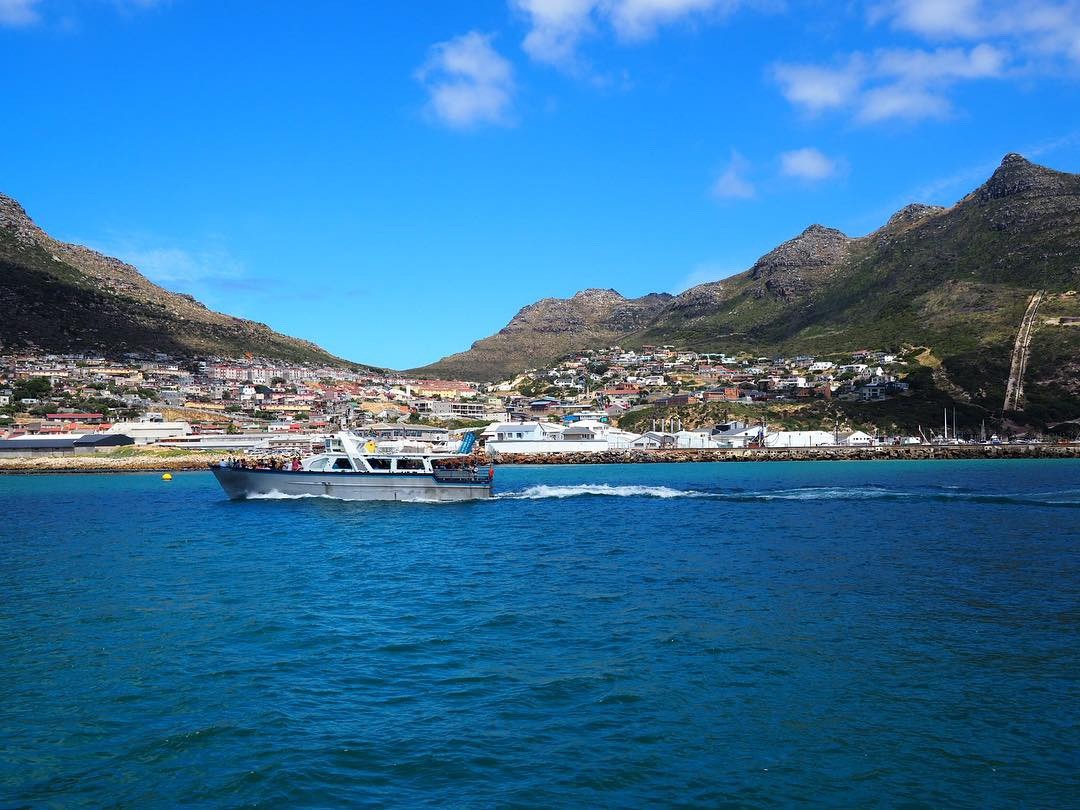 จากนั้นเดินทางเข้าสู่ตัวเมืองเคปทาวน์ (Cape Town) เมืองสวยติดอันดับ 1 ใน 5 ของโลก อีกแห่งที่ท่านไม่ควรพลาดในการไปเยือนครั้งหนึ่งในชีวิต  ทั้งในยุคใหม่ที่เมืองนี้เคยได้รับเกียรติเป็นเจ้าภาพแข่งขันฟุตบอลโลกในปี 2010 ที่ผ่านมา แล้วยังเป็นเมืองเก่าแก่กว่า 300 ปี อีกทั้งสภาพอากาศที่ค่อนข้างบริสุทธิ์เกือบตลอดทั้งปี ด้วยเป็นเมืองที่มีลักษณะคล้ายอ่าง มีลมพัดแรงจนพัดเอามลพิษต่างๆออกไปหมด  เนื่องด้วยลักษณะภูมิประเทศที่ตั้งอยู่ทางตอนใต้สุดของประเทศ มีแหลมกู๊ดโฮปที่ยื่นออกไประหว่าง มหาสมุทรอินเดีย และมหาสมุทรแอตแลนติค ปัจจุบันนี้มีความใหญ่เป็นอันดับสามและเป็นเมืองหลวงฝ่ายนิติบัญญัติของแอฟริกา นอกจากเมืองพริทอเรีย และบลูมฟอนเทน ซึ่งเป็นเมืองหลวงด้านการบริหารประเทศ และศูนย์กลางทางฝ่ายตุลาการ จากนั้นนำท่านถ่ายรูปและพักผ่อนบริเวณริมอ่าว ย่านวิคตอเรีย แอนด์ อัลเฟรด วอเตอร์ฟร้อนท์ (Victoria & Alfred Waterfront ) สถานที่พักผ่อนตากอากาศ ในบรรยากาศก่อนค่ำ อันงดงามรอให้ท่านได้สัมผัส ทั้งร้านอาหาร ร้านค้า โรงภาพยนต์ บริเวณท่าเรือนั้น อีกมุมมองที่ต่างและน่าสนใจของเมืองโรแมนติกนี้จากนั้นเดินทางเข้าสู่ตัวเมืองเคปทาวน์ (Cape Town) เมืองสวยติดอันดับ 1 ใน 5 ของโลก อีกแห่งที่ท่านไม่ควรพลาดในการไปเยือนครั้งหนึ่งในชีวิต  ทั้งในยุคใหม่ที่เมืองนี้เคยได้รับเกียรติเป็นเจ้าภาพแข่งขันฟุตบอลโลกในปี 2010 ที่ผ่านมา แล้วยังเป็นเมืองเก่าแก่กว่า 300 ปี อีกทั้งสภาพอากาศที่ค่อนข้างบริสุทธิ์เกือบตลอดทั้งปี ด้วยเป็นเมืองที่มีลักษณะคล้ายอ่าง มีลมพัดแรงจนพัดเอามลพิษต่างๆออกไปหมด  เนื่องด้วยลักษณะภูมิประเทศที่ตั้งอยู่ทางตอนใต้สุดของประเทศ มีแหลมกู๊ดโฮปที่ยื่นออกไประหว่าง มหาสมุทรอินเดีย และมหาสมุทรแอตแลนติค ปัจจุบันนี้มีความใหญ่เป็นอันดับสามและเป็นเมืองหลวงฝ่ายนิติบัญญัติของแอฟริกา นอกจากเมืองพริทอเรีย และบลูมฟอนเทน ซึ่งเป็นเมืองหลวงด้านการบริหารประเทศ และศูนย์กลางทางฝ่ายตุลาการ จากนั้นนำท่านถ่ายรูปและพักผ่อนบริเวณริมอ่าว ย่านวิคตอเรีย แอนด์ อัลเฟรด วอเตอร์ฟร้อนท์ (Victoria & Alfred Waterfront ) สถานที่พักผ่อนตากอากาศ ในบรรยากาศก่อนค่ำ อันงดงามรอให้ท่านได้สัมผัส ทั้งร้านอาหาร ร้านค้า โรงภาพยนต์ บริเวณท่าเรือนั้น อีกมุมมองที่ต่างและน่าสนใจของเมืองโรแมนติกนี้จากนั้นเดินทางเข้าสู่ตัวเมืองเคปทาวน์ (Cape Town) เมืองสวยติดอันดับ 1 ใน 5 ของโลก อีกแห่งที่ท่านไม่ควรพลาดในการไปเยือนครั้งหนึ่งในชีวิต  ทั้งในยุคใหม่ที่เมืองนี้เคยได้รับเกียรติเป็นเจ้าภาพแข่งขันฟุตบอลโลกในปี 2010 ที่ผ่านมา แล้วยังเป็นเมืองเก่าแก่กว่า 300 ปี อีกทั้งสภาพอากาศที่ค่อนข้างบริสุทธิ์เกือบตลอดทั้งปี ด้วยเป็นเมืองที่มีลักษณะคล้ายอ่าง มีลมพัดแรงจนพัดเอามลพิษต่างๆออกไปหมด  เนื่องด้วยลักษณะภูมิประเทศที่ตั้งอยู่ทางตอนใต้สุดของประเทศ มีแหลมกู๊ดโฮปที่ยื่นออกไประหว่าง มหาสมุทรอินเดีย และมหาสมุทรแอตแลนติค ปัจจุบันนี้มีความใหญ่เป็นอันดับสามและเป็นเมืองหลวงฝ่ายนิติบัญญัติของแอฟริกา นอกจากเมืองพริทอเรีย และบลูมฟอนเทน ซึ่งเป็นเมืองหลวงด้านการบริหารประเทศ และศูนย์กลางทางฝ่ายตุลาการ จากนั้นนำท่านถ่ายรูปและพักผ่อนบริเวณริมอ่าว ย่านวิคตอเรีย แอนด์ อัลเฟรด วอเตอร์ฟร้อนท์ (Victoria & Alfred Waterfront ) สถานที่พักผ่อนตากอากาศ ในบรรยากาศก่อนค่ำ อันงดงามรอให้ท่านได้สัมผัส ทั้งร้านอาหาร ร้านค้า โรงภาพยนต์ บริเวณท่าเรือนั้น อีกมุมมองที่ต่างและน่าสนใจของเมืองโรแมนติกนี้จากนั้นเดินทางเข้าสู่ตัวเมืองเคปทาวน์ (Cape Town) เมืองสวยติดอันดับ 1 ใน 5 ของโลก อีกแห่งที่ท่านไม่ควรพลาดในการไปเยือนครั้งหนึ่งในชีวิต  ทั้งในยุคใหม่ที่เมืองนี้เคยได้รับเกียรติเป็นเจ้าภาพแข่งขันฟุตบอลโลกในปี 2010 ที่ผ่านมา แล้วยังเป็นเมืองเก่าแก่กว่า 300 ปี อีกทั้งสภาพอากาศที่ค่อนข้างบริสุทธิ์เกือบตลอดทั้งปี ด้วยเป็นเมืองที่มีลักษณะคล้ายอ่าง มีลมพัดแรงจนพัดเอามลพิษต่างๆออกไปหมด  เนื่องด้วยลักษณะภูมิประเทศที่ตั้งอยู่ทางตอนใต้สุดของประเทศ มีแหลมกู๊ดโฮปที่ยื่นออกไประหว่าง มหาสมุทรอินเดีย และมหาสมุทรแอตแลนติค ปัจจุบันนี้มีความใหญ่เป็นอันดับสามและเป็นเมืองหลวงฝ่ายนิติบัญญัติของแอฟริกา นอกจากเมืองพริทอเรีย และบลูมฟอนเทน ซึ่งเป็นเมืองหลวงด้านการบริหารประเทศ และศูนย์กลางทางฝ่ายตุลาการ จากนั้นนำท่านถ่ายรูปและพักผ่อนบริเวณริมอ่าว ย่านวิคตอเรีย แอนด์ อัลเฟรด วอเตอร์ฟร้อนท์ (Victoria & Alfred Waterfront ) สถานที่พักผ่อนตากอากาศ ในบรรยากาศก่อนค่ำ อันงดงามรอให้ท่านได้สัมผัส ทั้งร้านอาหาร ร้านค้า โรงภาพยนต์ บริเวณท่าเรือนั้น อีกมุมมองที่ต่างและน่าสนใจของเมืองโรแมนติกนี้จากนั้นเดินทางเข้าสู่ตัวเมืองเคปทาวน์ (Cape Town) เมืองสวยติดอันดับ 1 ใน 5 ของโลก อีกแห่งที่ท่านไม่ควรพลาดในการไปเยือนครั้งหนึ่งในชีวิต  ทั้งในยุคใหม่ที่เมืองนี้เคยได้รับเกียรติเป็นเจ้าภาพแข่งขันฟุตบอลโลกในปี 2010 ที่ผ่านมา แล้วยังเป็นเมืองเก่าแก่กว่า 300 ปี อีกทั้งสภาพอากาศที่ค่อนข้างบริสุทธิ์เกือบตลอดทั้งปี ด้วยเป็นเมืองที่มีลักษณะคล้ายอ่าง มีลมพัดแรงจนพัดเอามลพิษต่างๆออกไปหมด  เนื่องด้วยลักษณะภูมิประเทศที่ตั้งอยู่ทางตอนใต้สุดของประเทศ มีแหลมกู๊ดโฮปที่ยื่นออกไประหว่าง มหาสมุทรอินเดีย และมหาสมุทรแอตแลนติค ปัจจุบันนี้มีความใหญ่เป็นอันดับสามและเป็นเมืองหลวงฝ่ายนิติบัญญัติของแอฟริกา นอกจากเมืองพริทอเรีย และบลูมฟอนเทน ซึ่งเป็นเมืองหลวงด้านการบริหารประเทศ และศูนย์กลางทางฝ่ายตุลาการ จากนั้นนำท่านถ่ายรูปและพักผ่อนบริเวณริมอ่าว ย่านวิคตอเรีย แอนด์ อัลเฟรด วอเตอร์ฟร้อนท์ (Victoria & Alfred Waterfront ) สถานที่พักผ่อนตากอากาศ ในบรรยากาศก่อนค่ำ อันงดงามรอให้ท่านได้สัมผัส ทั้งร้านอาหาร ร้านค้า โรงภาพยนต์ บริเวณท่าเรือนั้น อีกมุมมองที่ต่างและน่าสนใจของเมืองโรแมนติกนี้จากนั้นเดินทางเข้าสู่ตัวเมืองเคปทาวน์ (Cape Town) เมืองสวยติดอันดับ 1 ใน 5 ของโลก อีกแห่งที่ท่านไม่ควรพลาดในการไปเยือนครั้งหนึ่งในชีวิต  ทั้งในยุคใหม่ที่เมืองนี้เคยได้รับเกียรติเป็นเจ้าภาพแข่งขันฟุตบอลโลกในปี 2010 ที่ผ่านมา แล้วยังเป็นเมืองเก่าแก่กว่า 300 ปี อีกทั้งสภาพอากาศที่ค่อนข้างบริสุทธิ์เกือบตลอดทั้งปี ด้วยเป็นเมืองที่มีลักษณะคล้ายอ่าง มีลมพัดแรงจนพัดเอามลพิษต่างๆออกไปหมด  เนื่องด้วยลักษณะภูมิประเทศที่ตั้งอยู่ทางตอนใต้สุดของประเทศ มีแหลมกู๊ดโฮปที่ยื่นออกไประหว่าง มหาสมุทรอินเดีย และมหาสมุทรแอตแลนติค ปัจจุบันนี้มีความใหญ่เป็นอันดับสามและเป็นเมืองหลวงฝ่ายนิติบัญญัติของแอฟริกา นอกจากเมืองพริทอเรีย และบลูมฟอนเทน ซึ่งเป็นเมืองหลวงด้านการบริหารประเทศ และศูนย์กลางทางฝ่ายตุลาการ จากนั้นนำท่านถ่ายรูปและพักผ่อนบริเวณริมอ่าว ย่านวิคตอเรีย แอนด์ อัลเฟรด วอเตอร์ฟร้อนท์ (Victoria & Alfred Waterfront ) สถานที่พักผ่อนตากอากาศ ในบรรยากาศก่อนค่ำ อันงดงามรอให้ท่านได้สัมผัส ทั้งร้านอาหาร ร้านค้า โรงภาพยนต์ บริเวณท่าเรือนั้น อีกมุมมองที่ต่างและน่าสนใจของเมืองโรแมนติกนี้ค่ำค่ำอิสระอาหารค่ำตามอัธยาศัยอิสระอาหารค่ำตามอัธยาศัยอิสระอาหารค่ำตามอัธยาศัยอิสระอาหารค่ำตามอัธยาศัยอิสระอาหารค่ำตามอัธยาศัยอิสระอาหารค่ำตามอัธยาศัยอิสระอาหารค่ำตามอัธยาศัยที่พักที่พักเดินทางเข้าสู่ที่พัก STAY EASY CITY BOWL หรือเทียบเท่าเดินทางเข้าสู่ที่พัก STAY EASY CITY BOWL หรือเทียบเท่าเดินทางเข้าสู่ที่พัก STAY EASY CITY BOWL หรือเทียบเท่าเดินทางเข้าสู่ที่พัก STAY EASY CITY BOWL หรือเทียบเท่าเดินทางเข้าสู่ที่พัก STAY EASY CITY BOWL หรือเทียบเท่าเดินทางเข้าสู่ที่พัก STAY EASY CITY BOWL หรือเทียบเท่าเดินทางเข้าสู่ที่พัก STAY EASY CITY BOWL หรือเทียบเท่าวันที่ 6วันที่ 6ล่องเรือชมแมวน้ำ  – ถนน Chapman’s Peak - ชมฝูงนกเพนกวิน – ไซมอนทาวน์ – แหลมกู๊ดโฮป – เคปทาวน์ล่องเรือชมแมวน้ำ  – ถนน Chapman’s Peak - ชมฝูงนกเพนกวิน – ไซมอนทาวน์ – แหลมกู๊ดโฮป – เคปทาวน์ล่องเรือชมแมวน้ำ  – ถนน Chapman’s Peak - ชมฝูงนกเพนกวิน – ไซมอนทาวน์ – แหลมกู๊ดโฮป – เคปทาวน์ล่องเรือชมแมวน้ำ  – ถนน Chapman’s Peak - ชมฝูงนกเพนกวิน – ไซมอนทาวน์ – แหลมกู๊ดโฮป – เคปทาวน์ล่องเรือชมแมวน้ำ  – ถนน Chapman’s Peak - ชมฝูงนกเพนกวิน – ไซมอนทาวน์ – แหลมกู๊ดโฮป – เคปทาวน์ล่องเรือชมแมวน้ำ  – ถนน Chapman’s Peak - ชมฝูงนกเพนกวิน – ไซมอนทาวน์ – แหลมกู๊ดโฮป – เคปทาวน์ล่องเรือชมแมวน้ำ  – ถนน Chapman’s Peak - ชมฝูงนกเพนกวิน – ไซมอนทาวน์ – แหลมกู๊ดโฮป – เคปทาวน์เช้าเช้ารับประทานอาหารเช้า ณ ห้องอาหารโรงแรมรับประทานอาหารเช้า ณ ห้องอาหารโรงแรมรับประทานอาหารเช้า ณ ห้องอาหารโรงแรมรับประทานอาหารเช้า ณ ห้องอาหารโรงแรมรับประทานอาหารเช้า ณ ห้องอาหารโรงแรมรับประทานอาหารเช้า ณ ห้องอาหารโรงแรมรับประทานอาหารเช้า ณ ห้องอาหารโรงแรมนำท่านเดินทางสู่ท่าเรือฮูทเบย์ (Hout Bay) เพื่อล่องเรือไปชมแมวน้ำจำนวนมาก ที่พากันมานอนอาบแดดรับความอบอุ่นจากแสงอาทิตย์อย่างมีความสุขกันตามธรรมชาติอยู่บริเวณเกาะซีล (Seal Island) ซึ่งเป็นวิถีชีวิตน่ารักๆ อิริยาบทอันน่ามหัศจรรย์ของสัตว์โลกน่ารักอีกชนิดที่หาดูไม่ได้ในบ้านเรา  จากนั้นนำท่านชมอีกสัตว์โลกน่ารักเฉพาะถิ่นที่น่ารักน่าเอ็นดูไม่แพ้กันนั่นคือ เหล่านกเพนกวิน ที่มีถิ่นอาศัยตามธรรมชาติอยู่บริเวณเมืองไซม่อนทาวน์ (Simon Town) โดยผ่านถนน Chapman’s Peak ถนนที่ขึ้นชื่อว่าเป็นถนนสายที่สวยที่สุดในโลกสายหนึ่ง ติดริมฝั่งมหาสมุทร เมืองไซม่อนทาวน์นี้เป็นเมืองที่มีบ้านเรือนของเหล่ามหาเศรษฐีที่ตั้งลดหลั่นกันอยู่บนเชิงเขา หันหน้าออกสู่ท้องทะเลสีคราม เหล่าบรรดานกเพนกวินสัญชาติแอฟริกันตัวน้อยพากันเดินต้วมเตี้ยมอย่างมีความสุขกันอยู่บนหาดโบลเดอร์อันสงบเงียบนี้ ให้ท่านได้ถ่ายรูปและชมอิริยาบทน่ารักนี้อย่างสนุกสนาน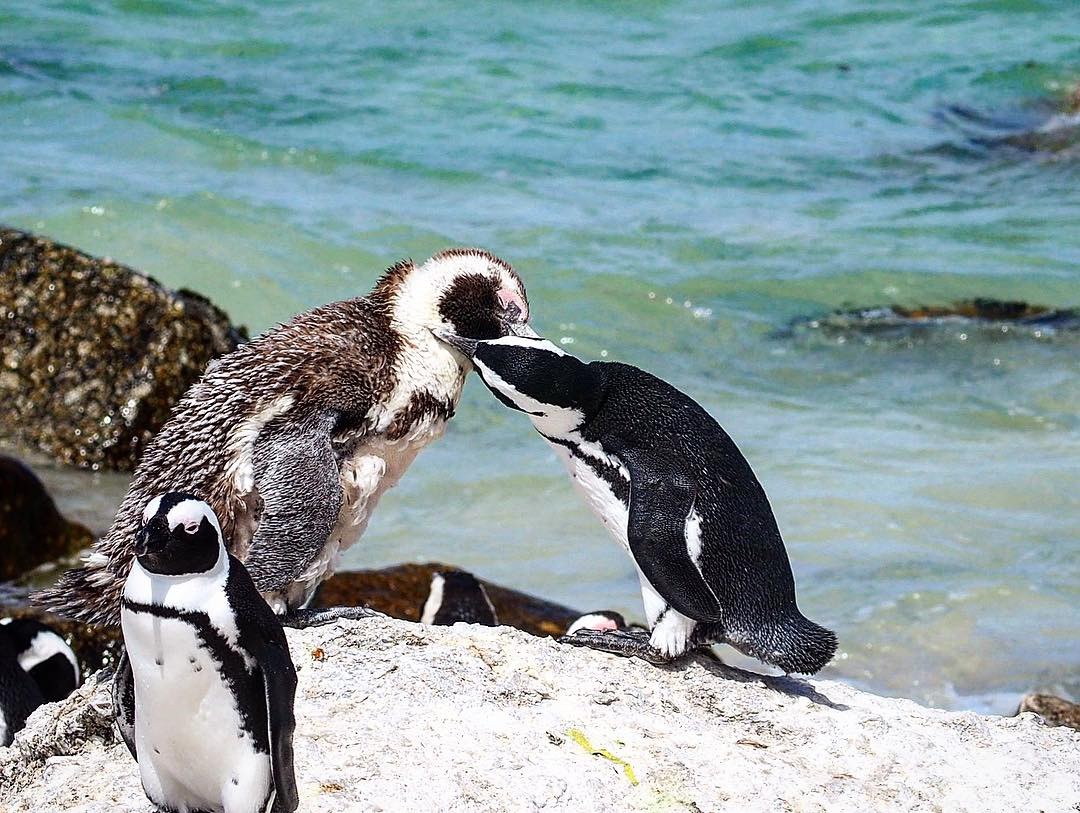 นำท่านเดินทางสู่ท่าเรือฮูทเบย์ (Hout Bay) เพื่อล่องเรือไปชมแมวน้ำจำนวนมาก ที่พากันมานอนอาบแดดรับความอบอุ่นจากแสงอาทิตย์อย่างมีความสุขกันตามธรรมชาติอยู่บริเวณเกาะซีล (Seal Island) ซึ่งเป็นวิถีชีวิตน่ารักๆ อิริยาบทอันน่ามหัศจรรย์ของสัตว์โลกน่ารักอีกชนิดที่หาดูไม่ได้ในบ้านเรา  จากนั้นนำท่านชมอีกสัตว์โลกน่ารักเฉพาะถิ่นที่น่ารักน่าเอ็นดูไม่แพ้กันนั่นคือ เหล่านกเพนกวิน ที่มีถิ่นอาศัยตามธรรมชาติอยู่บริเวณเมืองไซม่อนทาวน์ (Simon Town) โดยผ่านถนน Chapman’s Peak ถนนที่ขึ้นชื่อว่าเป็นถนนสายที่สวยที่สุดในโลกสายหนึ่ง ติดริมฝั่งมหาสมุทร เมืองไซม่อนทาวน์นี้เป็นเมืองที่มีบ้านเรือนของเหล่ามหาเศรษฐีที่ตั้งลดหลั่นกันอยู่บนเชิงเขา หันหน้าออกสู่ท้องทะเลสีคราม เหล่าบรรดานกเพนกวินสัญชาติแอฟริกันตัวน้อยพากันเดินต้วมเตี้ยมอย่างมีความสุขกันอยู่บนหาดโบลเดอร์อันสงบเงียบนี้ ให้ท่านได้ถ่ายรูปและชมอิริยาบทน่ารักนี้อย่างสนุกสนานนำท่านเดินทางสู่ท่าเรือฮูทเบย์ (Hout Bay) เพื่อล่องเรือไปชมแมวน้ำจำนวนมาก ที่พากันมานอนอาบแดดรับความอบอุ่นจากแสงอาทิตย์อย่างมีความสุขกันตามธรรมชาติอยู่บริเวณเกาะซีล (Seal Island) ซึ่งเป็นวิถีชีวิตน่ารักๆ อิริยาบทอันน่ามหัศจรรย์ของสัตว์โลกน่ารักอีกชนิดที่หาดูไม่ได้ในบ้านเรา  จากนั้นนำท่านชมอีกสัตว์โลกน่ารักเฉพาะถิ่นที่น่ารักน่าเอ็นดูไม่แพ้กันนั่นคือ เหล่านกเพนกวิน ที่มีถิ่นอาศัยตามธรรมชาติอยู่บริเวณเมืองไซม่อนทาวน์ (Simon Town) โดยผ่านถนน Chapman’s Peak ถนนที่ขึ้นชื่อว่าเป็นถนนสายที่สวยที่สุดในโลกสายหนึ่ง ติดริมฝั่งมหาสมุทร เมืองไซม่อนทาวน์นี้เป็นเมืองที่มีบ้านเรือนของเหล่ามหาเศรษฐีที่ตั้งลดหลั่นกันอยู่บนเชิงเขา หันหน้าออกสู่ท้องทะเลสีคราม เหล่าบรรดานกเพนกวินสัญชาติแอฟริกันตัวน้อยพากันเดินต้วมเตี้ยมอย่างมีความสุขกันอยู่บนหาดโบลเดอร์อันสงบเงียบนี้ ให้ท่านได้ถ่ายรูปและชมอิริยาบทน่ารักนี้อย่างสนุกสนานนำท่านเดินทางสู่ท่าเรือฮูทเบย์ (Hout Bay) เพื่อล่องเรือไปชมแมวน้ำจำนวนมาก ที่พากันมานอนอาบแดดรับความอบอุ่นจากแสงอาทิตย์อย่างมีความสุขกันตามธรรมชาติอยู่บริเวณเกาะซีล (Seal Island) ซึ่งเป็นวิถีชีวิตน่ารักๆ อิริยาบทอันน่ามหัศจรรย์ของสัตว์โลกน่ารักอีกชนิดที่หาดูไม่ได้ในบ้านเรา  จากนั้นนำท่านชมอีกสัตว์โลกน่ารักเฉพาะถิ่นที่น่ารักน่าเอ็นดูไม่แพ้กันนั่นคือ เหล่านกเพนกวิน ที่มีถิ่นอาศัยตามธรรมชาติอยู่บริเวณเมืองไซม่อนทาวน์ (Simon Town) โดยผ่านถนน Chapman’s Peak ถนนที่ขึ้นชื่อว่าเป็นถนนสายที่สวยที่สุดในโลกสายหนึ่ง ติดริมฝั่งมหาสมุทร เมืองไซม่อนทาวน์นี้เป็นเมืองที่มีบ้านเรือนของเหล่ามหาเศรษฐีที่ตั้งลดหลั่นกันอยู่บนเชิงเขา หันหน้าออกสู่ท้องทะเลสีคราม เหล่าบรรดานกเพนกวินสัญชาติแอฟริกันตัวน้อยพากันเดินต้วมเตี้ยมอย่างมีความสุขกันอยู่บนหาดโบลเดอร์อันสงบเงียบนี้ ให้ท่านได้ถ่ายรูปและชมอิริยาบทน่ารักนี้อย่างสนุกสนานนำท่านเดินทางสู่ท่าเรือฮูทเบย์ (Hout Bay) เพื่อล่องเรือไปชมแมวน้ำจำนวนมาก ที่พากันมานอนอาบแดดรับความอบอุ่นจากแสงอาทิตย์อย่างมีความสุขกันตามธรรมชาติอยู่บริเวณเกาะซีล (Seal Island) ซึ่งเป็นวิถีชีวิตน่ารักๆ อิริยาบทอันน่ามหัศจรรย์ของสัตว์โลกน่ารักอีกชนิดที่หาดูไม่ได้ในบ้านเรา  จากนั้นนำท่านชมอีกสัตว์โลกน่ารักเฉพาะถิ่นที่น่ารักน่าเอ็นดูไม่แพ้กันนั่นคือ เหล่านกเพนกวิน ที่มีถิ่นอาศัยตามธรรมชาติอยู่บริเวณเมืองไซม่อนทาวน์ (Simon Town) โดยผ่านถนน Chapman’s Peak ถนนที่ขึ้นชื่อว่าเป็นถนนสายที่สวยที่สุดในโลกสายหนึ่ง ติดริมฝั่งมหาสมุทร เมืองไซม่อนทาวน์นี้เป็นเมืองที่มีบ้านเรือนของเหล่ามหาเศรษฐีที่ตั้งลดหลั่นกันอยู่บนเชิงเขา หันหน้าออกสู่ท้องทะเลสีคราม เหล่าบรรดานกเพนกวินสัญชาติแอฟริกันตัวน้อยพากันเดินต้วมเตี้ยมอย่างมีความสุขกันอยู่บนหาดโบลเดอร์อันสงบเงียบนี้ ให้ท่านได้ถ่ายรูปและชมอิริยาบทน่ารักนี้อย่างสนุกสนานนำท่านเดินทางสู่ท่าเรือฮูทเบย์ (Hout Bay) เพื่อล่องเรือไปชมแมวน้ำจำนวนมาก ที่พากันมานอนอาบแดดรับความอบอุ่นจากแสงอาทิตย์อย่างมีความสุขกันตามธรรมชาติอยู่บริเวณเกาะซีล (Seal Island) ซึ่งเป็นวิถีชีวิตน่ารักๆ อิริยาบทอันน่ามหัศจรรย์ของสัตว์โลกน่ารักอีกชนิดที่หาดูไม่ได้ในบ้านเรา  จากนั้นนำท่านชมอีกสัตว์โลกน่ารักเฉพาะถิ่นที่น่ารักน่าเอ็นดูไม่แพ้กันนั่นคือ เหล่านกเพนกวิน ที่มีถิ่นอาศัยตามธรรมชาติอยู่บริเวณเมืองไซม่อนทาวน์ (Simon Town) โดยผ่านถนน Chapman’s Peak ถนนที่ขึ้นชื่อว่าเป็นถนนสายที่สวยที่สุดในโลกสายหนึ่ง ติดริมฝั่งมหาสมุทร เมืองไซม่อนทาวน์นี้เป็นเมืองที่มีบ้านเรือนของเหล่ามหาเศรษฐีที่ตั้งลดหลั่นกันอยู่บนเชิงเขา หันหน้าออกสู่ท้องทะเลสีคราม เหล่าบรรดานกเพนกวินสัญชาติแอฟริกันตัวน้อยพากันเดินต้วมเตี้ยมอย่างมีความสุขกันอยู่บนหาดโบลเดอร์อันสงบเงียบนี้ ให้ท่านได้ถ่ายรูปและชมอิริยาบทน่ารักนี้อย่างสนุกสนานนำท่านเดินทางสู่ท่าเรือฮูทเบย์ (Hout Bay) เพื่อล่องเรือไปชมแมวน้ำจำนวนมาก ที่พากันมานอนอาบแดดรับความอบอุ่นจากแสงอาทิตย์อย่างมีความสุขกันตามธรรมชาติอยู่บริเวณเกาะซีล (Seal Island) ซึ่งเป็นวิถีชีวิตน่ารักๆ อิริยาบทอันน่ามหัศจรรย์ของสัตว์โลกน่ารักอีกชนิดที่หาดูไม่ได้ในบ้านเรา  จากนั้นนำท่านชมอีกสัตว์โลกน่ารักเฉพาะถิ่นที่น่ารักน่าเอ็นดูไม่แพ้กันนั่นคือ เหล่านกเพนกวิน ที่มีถิ่นอาศัยตามธรรมชาติอยู่บริเวณเมืองไซม่อนทาวน์ (Simon Town) โดยผ่านถนน Chapman’s Peak ถนนที่ขึ้นชื่อว่าเป็นถนนสายที่สวยที่สุดในโลกสายหนึ่ง ติดริมฝั่งมหาสมุทร เมืองไซม่อนทาวน์นี้เป็นเมืองที่มีบ้านเรือนของเหล่ามหาเศรษฐีที่ตั้งลดหลั่นกันอยู่บนเชิงเขา หันหน้าออกสู่ท้องทะเลสีคราม เหล่าบรรดานกเพนกวินสัญชาติแอฟริกันตัวน้อยพากันเดินต้วมเตี้ยมอย่างมีความสุขกันอยู่บนหาดโบลเดอร์อันสงบเงียบนี้ ให้ท่านได้ถ่ายรูปและชมอิริยาบทน่ารักนี้อย่างสนุกสนานกลางวันกลางวันรับประทานอาหารกลางวัน ณ ภัตตาคาร อาหารพื้นเมืองรับประทานอาหารกลางวัน ณ ภัตตาคาร อาหารพื้นเมืองรับประทานอาหารกลางวัน ณ ภัตตาคาร อาหารพื้นเมืองรับประทานอาหารกลางวัน ณ ภัตตาคาร อาหารพื้นเมืองรับประทานอาหารกลางวัน ณ ภัตตาคาร อาหารพื้นเมืองรับประทานอาหารกลางวัน ณ ภัตตาคาร อาหารพื้นเมืองรับประทานอาหารกลางวัน ณ ภัตตาคาร อาหารพื้นเมืองบ่ายบ่ายจากนั้นนำท่านเดินทางสู่แหลมกู๊ดโฮป (Cape of Good Hope) ชมทัศนียภาพอันงดงาม ณ บริเวณ Cape Point จุดสำคัญแห่งมหาสมุทรแอตแลนติกตอนใต้ ด้วยความยากของการเดินเรือ ผ่านเส้นทางนี้ไปได้นั้นช่างยากเย็น ทำให้มีตำนานเรื่องเล่าของเหล่ากะลาสีนักเดินเรือ ที่กล่าวขานกันมาเป็นเวลานาน ตั้งแต่อดีตทั้งการหายสาบสูญไปอย่างไร้ร่องรอย ด้วยกระแสคลื่นลมอันโหดร้าย สภาพอากาศอันแปรปรวนเสมอ ทำให้มีการกล่าวถึงการก้าวผ่านอาณาเขตนี้ไปได้ด้วยความหวังยิ่งนั้น ช่างยากเย็นไม่น้อยทีเดียว  อันเป็นที่มาแห่งชื่อของแหลมแห่งนี้ที่ต้องอาศัยความศรัทธาแห่งความหวังยิ่งนั่นเอง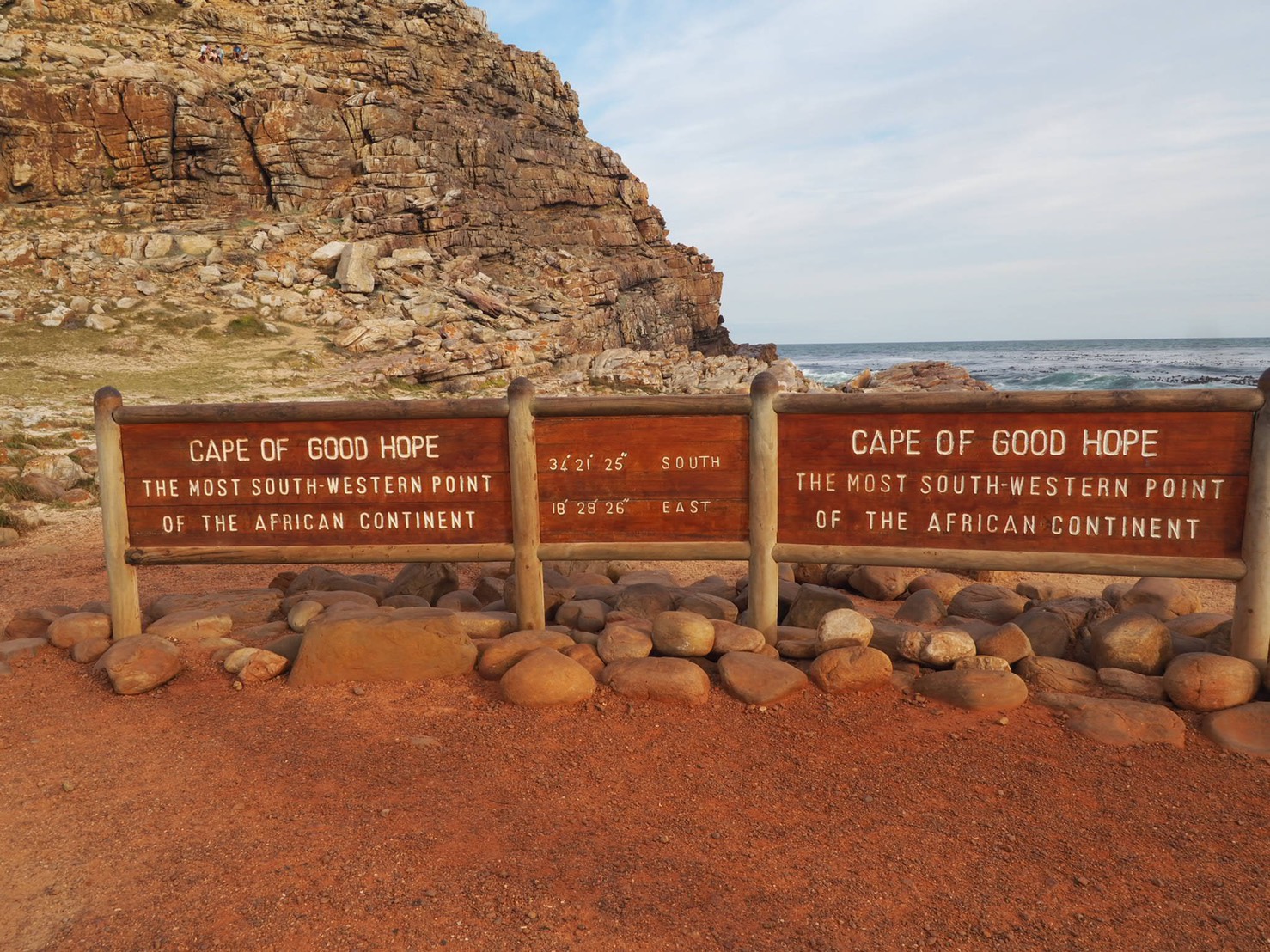 จากนั้นนำท่านเดินทางสู่แหลมกู๊ดโฮป (Cape of Good Hope) ชมทัศนียภาพอันงดงาม ณ บริเวณ Cape Point จุดสำคัญแห่งมหาสมุทรแอตแลนติกตอนใต้ ด้วยความยากของการเดินเรือ ผ่านเส้นทางนี้ไปได้นั้นช่างยากเย็น ทำให้มีตำนานเรื่องเล่าของเหล่ากะลาสีนักเดินเรือ ที่กล่าวขานกันมาเป็นเวลานาน ตั้งแต่อดีตทั้งการหายสาบสูญไปอย่างไร้ร่องรอย ด้วยกระแสคลื่นลมอันโหดร้าย สภาพอากาศอันแปรปรวนเสมอ ทำให้มีการกล่าวถึงการก้าวผ่านอาณาเขตนี้ไปได้ด้วยความหวังยิ่งนั้น ช่างยากเย็นไม่น้อยทีเดียว  อันเป็นที่มาแห่งชื่อของแหลมแห่งนี้ที่ต้องอาศัยความศรัทธาแห่งความหวังยิ่งนั่นเองจากนั้นนำท่านเดินทางสู่แหลมกู๊ดโฮป (Cape of Good Hope) ชมทัศนียภาพอันงดงาม ณ บริเวณ Cape Point จุดสำคัญแห่งมหาสมุทรแอตแลนติกตอนใต้ ด้วยความยากของการเดินเรือ ผ่านเส้นทางนี้ไปได้นั้นช่างยากเย็น ทำให้มีตำนานเรื่องเล่าของเหล่ากะลาสีนักเดินเรือ ที่กล่าวขานกันมาเป็นเวลานาน ตั้งแต่อดีตทั้งการหายสาบสูญไปอย่างไร้ร่องรอย ด้วยกระแสคลื่นลมอันโหดร้าย สภาพอากาศอันแปรปรวนเสมอ ทำให้มีการกล่าวถึงการก้าวผ่านอาณาเขตนี้ไปได้ด้วยความหวังยิ่งนั้น ช่างยากเย็นไม่น้อยทีเดียว  อันเป็นที่มาแห่งชื่อของแหลมแห่งนี้ที่ต้องอาศัยความศรัทธาแห่งความหวังยิ่งนั่นเองจากนั้นนำท่านเดินทางสู่แหลมกู๊ดโฮป (Cape of Good Hope) ชมทัศนียภาพอันงดงาม ณ บริเวณ Cape Point จุดสำคัญแห่งมหาสมุทรแอตแลนติกตอนใต้ ด้วยความยากของการเดินเรือ ผ่านเส้นทางนี้ไปได้นั้นช่างยากเย็น ทำให้มีตำนานเรื่องเล่าของเหล่ากะลาสีนักเดินเรือ ที่กล่าวขานกันมาเป็นเวลานาน ตั้งแต่อดีตทั้งการหายสาบสูญไปอย่างไร้ร่องรอย ด้วยกระแสคลื่นลมอันโหดร้าย สภาพอากาศอันแปรปรวนเสมอ ทำให้มีการกล่าวถึงการก้าวผ่านอาณาเขตนี้ไปได้ด้วยความหวังยิ่งนั้น ช่างยากเย็นไม่น้อยทีเดียว  อันเป็นที่มาแห่งชื่อของแหลมแห่งนี้ที่ต้องอาศัยความศรัทธาแห่งความหวังยิ่งนั่นเองจากนั้นนำท่านเดินทางสู่แหลมกู๊ดโฮป (Cape of Good Hope) ชมทัศนียภาพอันงดงาม ณ บริเวณ Cape Point จุดสำคัญแห่งมหาสมุทรแอตแลนติกตอนใต้ ด้วยความยากของการเดินเรือ ผ่านเส้นทางนี้ไปได้นั้นช่างยากเย็น ทำให้มีตำนานเรื่องเล่าของเหล่ากะลาสีนักเดินเรือ ที่กล่าวขานกันมาเป็นเวลานาน ตั้งแต่อดีตทั้งการหายสาบสูญไปอย่างไร้ร่องรอย ด้วยกระแสคลื่นลมอันโหดร้าย สภาพอากาศอันแปรปรวนเสมอ ทำให้มีการกล่าวถึงการก้าวผ่านอาณาเขตนี้ไปได้ด้วยความหวังยิ่งนั้น ช่างยากเย็นไม่น้อยทีเดียว  อันเป็นที่มาแห่งชื่อของแหลมแห่งนี้ที่ต้องอาศัยความศรัทธาแห่งความหวังยิ่งนั่นเองจากนั้นนำท่านเดินทางสู่แหลมกู๊ดโฮป (Cape of Good Hope) ชมทัศนียภาพอันงดงาม ณ บริเวณ Cape Point จุดสำคัญแห่งมหาสมุทรแอตแลนติกตอนใต้ ด้วยความยากของการเดินเรือ ผ่านเส้นทางนี้ไปได้นั้นช่างยากเย็น ทำให้มีตำนานเรื่องเล่าของเหล่ากะลาสีนักเดินเรือ ที่กล่าวขานกันมาเป็นเวลานาน ตั้งแต่อดีตทั้งการหายสาบสูญไปอย่างไร้ร่องรอย ด้วยกระแสคลื่นลมอันโหดร้าย สภาพอากาศอันแปรปรวนเสมอ ทำให้มีการกล่าวถึงการก้าวผ่านอาณาเขตนี้ไปได้ด้วยความหวังยิ่งนั้น ช่างยากเย็นไม่น้อยทีเดียว  อันเป็นที่มาแห่งชื่อของแหลมแห่งนี้ที่ต้องอาศัยความศรัทธาแห่งความหวังยิ่งนั่นเองจากนั้นนำท่านเดินทางสู่แหลมกู๊ดโฮป (Cape of Good Hope) ชมทัศนียภาพอันงดงาม ณ บริเวณ Cape Point จุดสำคัญแห่งมหาสมุทรแอตแลนติกตอนใต้ ด้วยความยากของการเดินเรือ ผ่านเส้นทางนี้ไปได้นั้นช่างยากเย็น ทำให้มีตำนานเรื่องเล่าของเหล่ากะลาสีนักเดินเรือ ที่กล่าวขานกันมาเป็นเวลานาน ตั้งแต่อดีตทั้งการหายสาบสูญไปอย่างไร้ร่องรอย ด้วยกระแสคลื่นลมอันโหดร้าย สภาพอากาศอันแปรปรวนเสมอ ทำให้มีการกล่าวถึงการก้าวผ่านอาณาเขตนี้ไปได้ด้วยความหวังยิ่งนั้น ช่างยากเย็นไม่น้อยทีเดียว  อันเป็นที่มาแห่งชื่อของแหลมแห่งนี้ที่ต้องอาศัยความศรัทธาแห่งความหวังยิ่งนั่นเองค่ำค่ำรับประทานอาหารค่ำ ณ ภัตตาคาร อาหารจีนรับประทานอาหารค่ำ ณ ภัตตาคาร อาหารจีนรับประทานอาหารค่ำ ณ ภัตตาคาร อาหารจีนรับประทานอาหารค่ำ ณ ภัตตาคาร อาหารจีนรับประทานอาหารค่ำ ณ ภัตตาคาร อาหารจีนรับประทานอาหารค่ำ ณ ภัตตาคาร อาหารจีนรับประทานอาหารค่ำ ณ ภัตตาคาร อาหารจีนที่พักที่พักเดินทางเข้าสู่ที่พัก STAY EASY CITY BOWL หรือเทียบเท่าเดินทางเข้าสู่ที่พัก STAY EASY CITY BOWL หรือเทียบเท่าเดินทางเข้าสู่ที่พัก STAY EASY CITY BOWL หรือเทียบเท่าเดินทางเข้าสู่ที่พัก STAY EASY CITY BOWL หรือเทียบเท่าเดินทางเข้าสู่ที่พัก STAY EASY CITY BOWL หรือเทียบเท่าเดินทางเข้าสู่ที่พัก STAY EASY CITY BOWL หรือเทียบเท่าเดินทางเข้าสู่ที่พัก STAY EASY CITY BOWL หรือเทียบเท่าวันที่ 7วันที่ 7เคปทาวน์ – สิงคโปร์เคปทาวน์ – สิงคโปร์เคปทาวน์ – สิงคโปร์เคปทาวน์ – สิงคโปร์เคปทาวน์ – สิงคโปร์เคปทาวน์ – สิงคโปร์เคปทาวน์ – สิงคโปร์เช้าเช้ารับประทานอาหารเช้า ณ ห้องอาหารโรงแรมรับประทานอาหารเช้า ณ ห้องอาหารโรงแรมรับประทานอาหารเช้า ณ ห้องอาหารโรงแรมรับประทานอาหารเช้า ณ ห้องอาหารโรงแรมรับประทานอาหารเช้า ณ ห้องอาหารโรงแรมรับประทานอาหารเช้า ณ ห้องอาหารโรงแรมรับประทานอาหารเช้า ณ ห้องอาหารโรงแรม07.00 น.07.00 น.ออกเดินทางสู่ สนามบินของเมืองเคปทาวน์ออกเดินทางสู่ สนามบินของเมืองเคปทาวน์ออกเดินทางสู่ สนามบินของเมืองเคปทาวน์ออกเดินทางสู่ สนามบินของเมืองเคปทาวน์ออกเดินทางสู่ สนามบินของเมืองเคปทาวน์ออกเดินทางสู่ สนามบินของเมืองเคปทาวน์ออกเดินทางสู่ สนามบินของเมืองเคปทาวน์10.40 น.10.40 น.ออกเดินทางกลับสู่สิงคโปร์ โดยสายการบินสิงคโปร์ แอร์ไลน์ เที่ยวบินที่ SQ 479ออกเดินทางกลับสู่สิงคโปร์ โดยสายการบินสิงคโปร์ แอร์ไลน์ เที่ยวบินที่ SQ 479ออกเดินทางกลับสู่สิงคโปร์ โดยสายการบินสิงคโปร์ แอร์ไลน์ เที่ยวบินที่ SQ 479ออกเดินทางกลับสู่สิงคโปร์ โดยสายการบินสิงคโปร์ แอร์ไลน์ เที่ยวบินที่ SQ 479ออกเดินทางกลับสู่สิงคโปร์ โดยสายการบินสิงคโปร์ แอร์ไลน์ เที่ยวบินที่ SQ 479ออกเดินทางกลับสู่สิงคโปร์ โดยสายการบินสิงคโปร์ แอร์ไลน์ เที่ยวบินที่ SQ 479ออกเดินทางกลับสู่สิงคโปร์ โดยสายการบินสิงคโปร์ แอร์ไลน์ เที่ยวบินที่ SQ 479วันที่ 8วันที่ 8สิงคโปร์ – กรุงเทพฯสิงคโปร์ – กรุงเทพฯสิงคโปร์ – กรุงเทพฯสิงคโปร์ – กรุงเทพฯสิงคโปร์ – กรุงเทพฯสิงคโปร์ – กรุงเทพฯสิงคโปร์ – กรุงเทพฯ06.10 น.06.10 น.ถึงสนามบินสิงคโปร์ เพื่อรอเปลี่ยนเครื่องถึงสนามบินสิงคโปร์ เพื่อรอเปลี่ยนเครื่องถึงสนามบินสิงคโปร์ เพื่อรอเปลี่ยนเครื่องถึงสนามบินสิงคโปร์ เพื่อรอเปลี่ยนเครื่องถึงสนามบินสิงคโปร์ เพื่อรอเปลี่ยนเครื่องถึงสนามบินสิงคโปร์ เพื่อรอเปลี่ยนเครื่องถึงสนามบินสิงคโปร์ เพื่อรอเปลี่ยนเครื่อง09.35 น.09.35 น.ออกเดินทางสู่สนามบินสุวรรณภูมิ กรุงเทพฯ โดยสายการบิน สิงคโปร์ แอร์ไลน์ เที่ยวบินที่ SQ 972ออกเดินทางสู่สนามบินสุวรรณภูมิ กรุงเทพฯ โดยสายการบิน สิงคโปร์ แอร์ไลน์ เที่ยวบินที่ SQ 972ออกเดินทางสู่สนามบินสุวรรณภูมิ กรุงเทพฯ โดยสายการบิน สิงคโปร์ แอร์ไลน์ เที่ยวบินที่ SQ 972ออกเดินทางสู่สนามบินสุวรรณภูมิ กรุงเทพฯ โดยสายการบิน สิงคโปร์ แอร์ไลน์ เที่ยวบินที่ SQ 972ออกเดินทางสู่สนามบินสุวรรณภูมิ กรุงเทพฯ โดยสายการบิน สิงคโปร์ แอร์ไลน์ เที่ยวบินที่ SQ 972ออกเดินทางสู่สนามบินสุวรรณภูมิ กรุงเทพฯ โดยสายการบิน สิงคโปร์ แอร์ไลน์ เที่ยวบินที่ SQ 972ออกเดินทางสู่สนามบินสุวรรณภูมิ กรุงเทพฯ โดยสายการบิน สิงคโปร์ แอร์ไลน์ เที่ยวบินที่ SQ 97211.05 น.11.05 น.คณะเดินทางกลับถึงสนามบินสุวรรณภูมิโดยสวัสดิภาพ************************************************************************************************************************คณะเดินทางกลับถึงสนามบินสุวรรณภูมิโดยสวัสดิภาพ************************************************************************************************************************คณะเดินทางกลับถึงสนามบินสุวรรณภูมิโดยสวัสดิภาพ************************************************************************************************************************คณะเดินทางกลับถึงสนามบินสุวรรณภูมิโดยสวัสดิภาพ************************************************************************************************************************คณะเดินทางกลับถึงสนามบินสุวรรณภูมิโดยสวัสดิภาพ************************************************************************************************************************คณะเดินทางกลับถึงสนามบินสุวรรณภูมิโดยสวัสดิภาพ************************************************************************************************************************คณะเดินทางกลับถึงสนามบินสุวรรณภูมิโดยสวัสดิภาพ************************************************************************************************************************ราคาแนะนำเพียงBELOVED IN SOUTH AFRICA แอฟริกาใต้ โจฮันเนสเบิร์ก เคปทาวน์  8 DAYS 5 NIGHTS โดยสายการบินสิงคโปร์แอร์ (SQ)ราคาแนะนำเพียงBELOVED IN SOUTH AFRICA แอฟริกาใต้ โจฮันเนสเบิร์ก เคปทาวน์  8 DAYS 5 NIGHTS โดยสายการบินสิงคโปร์แอร์ (SQ)ราคาแนะนำเพียงBELOVED IN SOUTH AFRICA แอฟริกาใต้ โจฮันเนสเบิร์ก เคปทาวน์  8 DAYS 5 NIGHTS โดยสายการบินสิงคโปร์แอร์ (SQ)ราคาแนะนำเพียงBELOVED IN SOUTH AFRICA แอฟริกาใต้ โจฮันเนสเบิร์ก เคปทาวน์  8 DAYS 5 NIGHTS โดยสายการบินสิงคโปร์แอร์ (SQ)ราคาแนะนำเพียงBELOVED IN SOUTH AFRICA แอฟริกาใต้ โจฮันเนสเบิร์ก เคปทาวน์  8 DAYS 5 NIGHTS โดยสายการบินสิงคโปร์แอร์ (SQ)ราคาแนะนำเพียงBELOVED IN SOUTH AFRICA แอฟริกาใต้ โจฮันเนสเบิร์ก เคปทาวน์  8 DAYS 5 NIGHTS โดยสายการบินสิงคโปร์แอร์ (SQ)ราคาแนะนำเพียงBELOVED IN SOUTH AFRICA แอฟริกาใต้ โจฮันเนสเบิร์ก เคปทาวน์  8 DAYS 5 NIGHTS โดยสายการบินสิงคโปร์แอร์ (SQ)กำหนดการเดินทางกำหนดการเดินทางผู้ใหญ่พัก 2 ท่านท่านละเด็กอายุไม่เกิน 12 ปี (เสริมเตียง) ท่านละเด็กอายุไม่เกิน 12 ปี(ไม่เสริมเตียง)ท่านละไม่รวมตั๋ว Inter และตั๋วภายในประเทศท่านละพักเดี่ยวเพิ่ม
ท่านละวันที่ 15-22 เม.ย. 63วันที่ 15-22 เม.ย. 6362,900.---36,320.-12,900.-วันที่ 29 เม.ย. – 06 พ.ค. 63วันที่ 29 เม.ย. – 06 พ.ค. 6362,900.---36,320.-12,900.-วันที่ 13-20 พ.ค. 63วันที่ 13-20 พ.ค. 6362,900.---36,320.-12,900.-วันที่ 24 มิ.ย. – 01 ก.ค. 63วันที่ 24 มิ.ย. – 01 ก.ค. 6361,900.---35,320.-12,900.-โปรแกรมอาจจะมีการปรับเปลี่ยนตามความเหมาะสมของสภาพอากาศและฤดูกาลโปรแกรมอาจจะมีการปรับเปลี่ยนตามความเหมาะสมของสภาพอากาศและฤดูกาลโปรแกรมอาจจะมีการปรับเปลี่ยนตามความเหมาะสมของสภาพอากาศและฤดูกาลโปรแกรมอาจจะมีการปรับเปลี่ยนตามความเหมาะสมของสภาพอากาศและฤดูกาลโปรแกรมอาจจะมีการปรับเปลี่ยนตามความเหมาะสมของสภาพอากาศและฤดูกาลโปรแกรมอาจจะมีการปรับเปลี่ยนตามความเหมาะสมของสภาพอากาศและฤดูกาลโปรแกรมอาจจะมีการปรับเปลี่ยนตามความเหมาะสมของสภาพอากาศและฤดูกาล